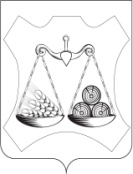 ВАХРУШЕВСКАЯ ГОРОДСКАЯ ДУМАСЛОБОДСКОГО РАЙОНА КИРОВСКОЙ ОБЛАСТИПЯТОГО СОЗЫВАРЕШЕНИЕпгт  ВахрушиВ соответствии с Бюджетным кодексом Российской Федерации, Положением о бюджетном процессе в Вахрушевском городском поселении, утвержденном решением Вахрушевской городской Думы от 26.03.2014 № 30/138,  Вахрушевская городская Дума Слободского района РЕШИЛА: 1. Утвердить отчет об исполнении бюджета Вахрушевского городского поселения за 2023 год по доходам  в сумме 77733,6 тыс. руб., по расходам в сумме 62205,9 тыс. руб., с профицитом в сумме 15527,7 тыс. руб. с показателями:по  объемам поступлений доходов бюджета Вахрушевского городского   поселения за 2023 год по налоговым и неналоговым доходам, безвозмездным поступлениям по статьям и подстатьям бюджетной классификации доходов согласно приложения № 1;по распределению  бюджетных ассигнований по разделам, подразделам, классификации  расходов бюджета Вахрушевского городского  поселения  за  2023 год  согласно приложения № 2;по распределению бюджетных ассигнований по целевым статьям (муниципальным программам Вахрушевского городского поселения и непрограммным направлениям деятельности) за 2023 год согласно приложения № 3;по ведомственной структуре расходов  бюджета  Вахрушевского городского поселения  за  2023 год согласно приложения № 4;по источникам финансирования дефицита бюджета Вахрушевского городского  поселения за 2023 согласно приложения № 5. 2. Опубликовать настоящее решение в официальном печатном издании поселения «Информационный бюллетень» и на официальном сайте муниципального образования в сети «Интернет».Глава  Вахрушевскогогородского поселения    			М.В. ЕфремовПредседатель Вахрушевской городской Думы					А.А. ЛупповПриложение  № 5                                                                                                              к решению Вахрушевской                                                                                                                  городской Думыот 25.04.2024  № 22/115        ИСТОЧНИКИ ФИНАНСИРОВАНИЯ  ДЕФИЦИТА БЮДЖЕТА ВАХРУШЕВСКОГО ГОРОДСКОГО ПОСЕЛЕНИЯ за 2023год  Пояснительная записка к отчетуОб исполнении бюджета Вахрушевского городского поселения за 2023год              Отчет об исполнении бюджета Вахрушевского городского поселения за 2023 год сформирован на основании сводной бюджетной отчетности главного распорядителя бюджетных средств, главных администраторов доходов и главных администраторов источников финансировании дефицита бюджета в соответствии с бюджетной классификацией, утвержденной решением Вахрушевской городской Думой от 15.12.2022г. № 5/22 «Об утверждении бюджета Вахрушевского городского поселения на 2023 и плановые 2024 и 2025 годы», с учетом внесенных изменений. В отчете плановые назначения отражены в соответствии с бюджетной росписью бюджета городского поселения.В течении отчетного года в решение Вахрушевской городской Думы «Об утверждении бюджета Вахрушевского городского поселения на 2023 и плановые 2024 и 2025 годы» внесено 7 изменений, в результате которых доходы в  целом были увеличены на 37532,7 тыс. руб. или на 96%,из которых объем налоговых и неналоговых доходов увеличен  на 951,5 тыс.руб. или на 5%,объем безвозмездных поступлений увеличен на 36686,2 тыс.руб. или на 182,5%. Расходы в ходе исполнения бюджета Вахрушевского городского поселения увеличены на 38432,1 тыс. руб. или на 94,7%.,дефицит увеличен на 899,4 тыс.руб. или на 60%.Доходная часть бюджета Вахрушевского городского поселения с учетом безвозмездных перечислений из областного и федерального бюджетов за 2023 гол исполнена в сумме 77733,6 тыс.руб или на 101,4% у утвержденному годовому плану, в том числе по налоговым и неналоговым  доходам исполнение составило 21185,6 тыс.руб. или 105,9% ,по безвозмездным поступлениям исполнение составила  56548,0 тыс.руб. или 99,9%.Основные показатели бюджета Вахрушевского городского поселения представлены в таблице:Тыс.руб.На исполнение первоначально запланированных в бюджете  параметров оказал ряд факторов, неучтенных при прогнозировании доходов: результаты финансово-хозяйственной деятельности отдельных крупнейших налогоплательщиков, мероприятия по привлечению доходов в бюджет городского  поселения, что обусловило их корректировку в течении года.Изменений плановых показателей по видам доходов представлено в следующей таблице:Прогнозируемые показатели в целом  по налоговым доходам уменьшены на 932,9 тыс.руб .или 5,9%, исходя из фактически сложившейся динамики поступлений отчетного года и с учетом предложений главного администратора налоговых доходов –Управления Федеральной налоговой службы по Кировской области.По неналоговым доходам прогнозируемые показателя и в целом  увеличены на 1884,4 тыс.руб или на 56,3% по предложениям главного администратора неналоговых доходов и исходя из сложившейся динамики неналоговых поступлений.Корректировка плановых  показателей по безвозмездным поступлениям осуществлялась  в соответствии с вносимыми в ходе исполнения областного бюджета и изменениями в Закон «об областном бюджете на 2023 г и плановый период 2024 и 2025 годов» и на основании принимаемых Правительством Кировской области поа=становлений по распределению и уточнению объемов безвозмездных средств.Фактическое поступление налоговых доходов в  2023 году составило 15756,9 тыс.руб или на 106,7% к уточненному годовому плану.Основная часть налоговых доходов бюджета поселения обеспечена поступлениями налога на доходы физических лиц ( 65,9% от общего объема налоговых поступлений),и налога на имущество (22,2% соответственно).Исполнение налоговых доходов бюджета Вахрушевского городского поселения представлено в следующей таблице:Рост объема налоговых поступлений к уровню 2022 года составил 110,5%, как за счет увеличения количества плательщиков (ЮЛ и ИП),за счет роста необлагаемой базы (увеличение оплаты труда на ряде предприятий поселения и в бюджетной сфере)так и за счет легализации «теневой» заработной платы выплачиваемой наемным работникам субъектам предпринимательства Неналоговые доходы исполнены в объеме5428,7 тыс. руб. или 103,7% от уточненного плана. К уровню 2022 года в отчетном году анблюдается увеличение поступлений ненлоговых доходов на 670,1 тыс.руб или на114,1%.По видам неналоговых доходов сложилась разноуровневая динамика поступлений, которая обусловлена нерегулярным характером поступлений.Показатели исполнения основных неналоговых доходов бюджета городского поселения представлены в следующей таблице:Поступление безвозмездных перечислений исполнено в сумме 56548,0 тыс.руб. или 99,9% от утвержденного плана, в том числе поступления из федерального бюджета  исполнены на 100%., Безвозмездные поступления из областного бюджета и бюджета Слободского района поступили в бюджета поселения исходя из фактической потребности в целевых средствах.Показатели безвозмездных поступлений представлены в следующей таблице:Расходы.Расходная часть бюджета Вахрушевского городского поселения за 2023 год исполнена в объеме 622205,9 тыс.руб. или на 78,8% к уточненному годовому плану.Проводимая политика по расходованию средств в отчетном году была направлена на повышение эффективности и оптимизации бюджетных средств, приоритизации расходов, изыскании резервов в каждой отрасли.По итогам года своевременно выплачивалась заработная плата, социальные выплаты.В общем объеме расходов основную долю занимали расходы в сфере жилищно-коммунального хозяйства, которые составили в общем объеме расходов  44,7%. Значительный вес в объеме произведенных затрат занимает место национальная экономика * 32,8,общегосударствные расходы составляют 13,9%,культура и кинематография – 5,6%.Отраслевая структура расходов бюджета Вахрушевского городского поселения  за 2023 год представлена в следующей таблице:Исполнение бюджета городского поселения в 2023 году осуществлялось в рамках 12 муниципальных программ .При осуществлении закупок товаров, работ и услуг для государственных нужд проведено 21 электронный аукцион, в том числе несостоявшихся - 15. Начальная цена аукционов составляла 27222829,13 руб., окончательная цена по итогам проведения аукционов составила 26350545,25 руб. Экономия средств бюджета - 872283,88 руб. С единственным поставщиком заключено 4 контракта на сумму 3846217,60 руб. По согласованию с контрольным органом заключено 3 муниципальных контракта на сумму 1961669,40 руб. В соответствии с п. 4 ч. 1 ст. 93 Федерального закона от 05.04.2013 № 44-ФЗ «О контрактной системе в сфере закупок товаров, работ, услуг для обеспечения государственных и муниципальных нужд» заключено 130 муниципальных контрактов на сумму 2471468,35 руб.На территории Вахрушевского городского поселения осуществляласт реализация мероприятий по 1 национальному проекту, на выполнение которого было предусмотрено 36883,6 тыс.руб. Исполнение составило 20387,0 тыс.руб. или 55,1%.       По разделу 0100 – «Общегосударственные вопросы» плановые показатели составили в сумме 8736,1 тыс. руб., освоено – 8645,8тыс. руб. или 99,0%.       По подразделу 0102 «Функционирование высшего должностного лица субъекта Российской Федерации и муниципального образования» - план расходов 1302,5 тыс. руб., исполнено 1295,2тыс. руб. или 99,4%. Отражено содержание главы Вахрушевского городского поселения.      По подразделу 0104 «Функционирование Правительства Российской Федерации, высших исполнительных органов государственной власти субъектов Российской Федерации, местных администраций» - план расходов  6789,0 тыс. руб. исполнено в сумме 6735,9тыс.руб. или 99,2 %. - отражены затраты на содержание аппарата органа местного самоуправления при плане 6654,8тыс. руб.  исполнено 6601,9 тыс. руб. или 99,2%. - отражены расходы по подпрограмме «Информатизация  Вахрушевского городского поселения" - при  плане расходов 134,2тыс. руб. исполнение составляет в сумме 134,0 руб., или 99,9.         По подразделу  0111 "Резервные фонды" - план расходов 10,0 тыс.руб., исполнено - 0,00 тыс.руб. или 0,00%. Отсутствие чрезвычайных ситуаций.      По подразделу 0113 «Другие общегосударственные расходы» - план расходов 634,6тыс. руб., исполнено – 614,7тыс.руб. или 96,9%.- отражены расходы на содержание водителя 0,75ст. при плане 238,тыс. руб. исполнено в сумме 219,3тыс. руб. или 92,0%.- отражены расходы по подпрограмме "Обеспечение эффективности осуществления своих полномочий администрацией Вахрушевского городского поселения" - план расходов составляет в сумме 12,8 тыс. руб., исполнено в сумме 12,7тыс. руб. или 99,8%.       - отражены расходы по созданию и деятельности административной комиссии муниципального образования по плану расходов составляют в сумме 1,0тыс.руб., исполнено в сумме 1,0 тыс. руб. или 100,00%. - отражены расходы по муниципальной программе «Развитие архитектуры, градостроительства и имущественных отношений в  Вахрушевском городском поселении на 2021-2026 г.г.» – план расходов составляет в сумме 37,0тыс. руб., исполнено в сумме 36,9тыс.руб. или 99,8%.- отражены расходы по  муниципальной программе «Развитие культуры и молодежной политики в Вахрушевском городском поселении на 2021-2026 г.г.» при плане 12,0тыс. руб. исполнено 11,9тыс. руб. или 99,9%.            По разделу  0200 "Национальная оборона" - план расходов в сумме 699,2тыс. руб., исполнено 699,2 тыс. руб. или 100,0%.        По подразделу 0203 "Мобилизационная и вневойсковая подготовка" план расходов в сумме 699,2тыс. руб., исполнено 699,2тыс руб. или  100,0%. - отражены расходы по осуществлению первичного воинского учета на территориях, где отсутствуют военные комиссариаты, за счет субвенции из федерального бюджета по плану в сумме 649,2 тыс.руб., исполнено 649,тыс руб., или 100,00 %.- отражены расходы по осуществлению первичного воинского учета на территориях, где отсутствую военные комиссариаты, за счет местного бюджета по плану в сумме 24,7тыс руб., исполнено 24,7тыс руб. или 100,0%.      По разделу 0300 «Национальная безопасность и правоохранительная деятельность»  план расходов составляет в сумме 400,6 тыс руб., исполнение в сумме 369,2 тыс.руб. или  92,2%.        По подразделу 0310 " Защита населения и территории от чрезвычайных ситуаций природного и техногенного характера, пожарная безопасность " расходы произведены в рамках муниципальной программы «Обеспечение безопасности и жизнедеятельности населения Вахрушевского городского поселения» на 2021- 2026 годы» - при плане расходов 76,0тыс. руб. исполнено 75,9 тыс. руб. или 99,9%. - отражены расходы по  перечислению иных межбюджетных трансфертов из бюджета поселения Слободскому муниципальному району на передачу части своих полномочий в организации и осуществлению мероприятий по гражданской обороне в сумме 40,0тыс. руб. при плане 40,0 тыс. руб. или 100,00%. - отражены расходы по содержанию  пожарных гидрантов в зимний период, расположенных на территории Вахрушевского городского поселения, в сумме 35,9тыс.руб. при плане 36,0 тыс.руб. или 99,8%.        По подразделу 0314 «Другие вопросы в области национальной безопасности и правоохранительной деятельности» при плане расходов составляет 324,6 тыс. руб., исполнение в сумме 293,3 тыс. руб. или 90,3%.       По данному разделу отражены расходы за счет субсидий местным бюджетам из областного бюджета на оборудование (дооборудование) пляжей (мест отдыха людей у воды) в сумме  250,0 тыс. руб. при плане 250,0 тыс.руб или 100%.       Отражены расходы за счет субсидии местным бюджетам из областного бюджета на организацию деятельности народных дружин  в сумме 15,5 тыс. руб при плане 46,4 тыс. руб или 33,3%.     По разделу  0400 «Национальная экономика» общей план расходов  составляет в сумме 20505,3 тыс. руб., исполнено в сумме 20398,5 тыс. руб. или 99,5%.         По подразделу 0406 «Водное хозяйство» - при плане расходов 27,3 тыс. руб. исполнено 27,3 тыс.руб. или 100,00%.-отражены расходы по  обслуживанию гидротехнического сооружения (плотина пруда пгт. Вахруши).        По подразделу 0409 "Дорожное хозяйство" - при плане расходов 20397,3 тыс. руб. исполнено 20290,5тыс.руб. или 99,5%. - отражены расходы по реализации проекта «Народный бюджет» по Капитальному ремонту участка дороги по ул. Молодежная (от ул Ленина до ул.Российская) и по ул. Российская (от ул. Молодежная до ул. Мира) в пгт Вахруши, Слободского района в общей сумме 3000,0 тыс. руб. при плане 3000,0 тыс руб. или 100,00%, из них за счет средств областного бюджета при плане 2000,0 тыс руб. исполнено 2000,0 тыс. руб. или 100,00% и за счет средств местного бюджета при плане 1000,0 тыс. руб. исполнено 1000,0 тыс. руб. или 100%. - отражены расходы по ремонту и содержанию дорог поселения за счет иных межбюджетных трансфертов, передаваемых из бюджета Слободского муниципального района бюджетам городских поселений, на осуществление дорожной деятельности в отношении автомобильных дорог общего пользования в сумме 500,0 тыс.руб. при плане 500,0 тыс. руб. или 100,00%. - отражены расходы по ремонту дорог поселения за счет прочих субсидий из областных средств  и местных средств в сумме 9988,3тыс. руб. при плане 10010,0 тыс. руб. или 99,8%, в том числе за счет областного бюджета при плане 10000,0 тыс. руб. исполнено 9978,3 тыс.руб. или 99,8%. произведен ремонт автомобильной дороги по ул. Первомайская, ул. Отктябрьская,ул. Кирова,ул. Луговая, ул. Вокзальная, ул. Коммунальная в пгт. Вахруши Слободского района. - отражены расходы по программе поддержки местных инициатив 2023г. в сумме 3982,6 тыс. руб. при плане 4052,7 тыс. руб. или 98,3%, в том числе за счет субсидии местным бюджетам из областного бюджета на софинансирование инициативных проектов по развитию общественной инфраструктуры муниципальных образований Кировской области:проведен  ремонт дворовой территории жилого многоквартирного дома №10 по ул. Ленина пгт Вахруши в сумме 1143,1 тыс. руб. при плане 1143,1 тыс. руб. или 100%.проведен капитальный ремонт дороги по ул.Луговая пгт Вахруши на сумму 2839,6 тыс. руб. при плане 2909,7 тыс.руб. или 97,60%. Проведен капитальный ремонт дорожного покрытия на участке дороги по пер.Ст.Халтурина от ул.Профсоюзная до ул.Труда пгт Вахруши за счет иных межбюжетных трансфертов местным бюджетам из фонда поддержки инициатив населения в сумме 469,7 тыс. руб при плане 469,7 тыс. руб или 100 %.Отражены расходы на содержание автомобильных дорог местного значения за счет средств местного бюджета на сумму 2425,8 тыс. руб. при плане 2438,9 тыс.руб. или 99,5%.       По подразделу 0412 «Другие вопросы в области национальной экономики» при  плане расходов 80,7 тыс. руб. исполнено в сумме 80,7 тыс. руб. или 100,00%. - отражены расходы по перечислению иных межбюджетных трансфертов  по передаче части своих полномочий Слободскому муниципальному району в сфере градостроительной деятельности  по утверждению генеральных планов поселения в сумме 7,2 тыс.руб. при плане 7,2 тыс руб. или 100,00%. - отражены расходы  по муниципальной программе «Развитие архитектуры, градостроительства и имущественных отношений в  Вахрушевском городском поселении на 2021-2026 г.г.» за счет субсидии местным бюджетам из областного бюджета на подготовку сведений о границах населенных пунктов и о границах территориальных зон ) в сумме 39,6 тыс. руб. при плане 39,6 тыс. руб. или 100,00%. -отражены расходы за счет субсидии местным бюджетам из областного бюджета на реализацию мероприятий по борьбе с борщевиком Сосновского в сумме 2,6тыс. руб. при плане 2,6тыс.руб.или 100%.- отражены расходы по мероприятиям по обеспечению организации рационального использования и охраны земель в сумме 1,0 тыс руб. при плане 1,0 тыс.руб. или 100,00%.          По разделу 0500 – «Жилищно-коммунальное хозяйство» план расходов составляет в сумме 44401820,00 руб., исполнено в сумме 27813869,23 руб. или 62,6%.                                                                                          тыс.руб         По подразделу 0501 "Жилищное хозяйство" при плане 38892,8 тыс.руб руб. исполнено 22308,2 тыс. руб. или 57,4%.- отражены расходы по муниципальной программе «Развитие коммунальной и жилищной инфраструктуры в Вахрушевском городском поселении в 2021-2026 г.г.» в сумме 1981,3 тыс. руб. при плане 2008,9 тыс. руб. или 98,6%, из них:перечислены взносы в Фонд капитального ремонта за муниципальные жилые помещения в сумме 1388,8 тыс руб. проведены текущие расходы на оплату коммунальных услуг (отопление) по пустующим помещения муниципального жилого фонда 389,8 тыс. руб.проведены расходы по содержанию и ремонту пустующих помещений жилого фонда в сумме 202,7 тыс.руб.- отражены расходы по реализации национального проекта «Жилье и городская среда» в рамках муниципальной программы  "Переселение граждан, проживающих на территории Вахрушевского городского поселения, из аварийного жилищного фонда, признанного непригодным для проживания на 2019-2025 г.г." по строительству многоквартирного жилого дома по ул.Кирова д.26а пгт Вахруши в сумме 20327,0 тыс. руб. при плане 36883,8 тыс. руб. или 55,1%, из них:за счет средств Фонда содействия реформированию жилищно-коммунального хозяйства – 6323,0 тыс. руб. при плане 13840,5 тыс. руб. или 45,7%.за счет средств областного бюджета  в сумме 13983,5 тыс. руб. при плане 16800,9 тыс. руб. или 83,2%.за счет средств местного бюджета – 1913,0 тыс. руб. при плане 2168,9 тыс.руб. или 88,20%.         По подразделу 0502 "Коммунальное хозяйство" при плане 41,8 тыс. руб. исполнено  41,8 тыс. руб. или 100,00% . Перечислены иные межбюджетные трансферты на передачу части своих полномочий в сфере ЖКХ по организации в границах поселения тепло-, и водоснабжения, и водоотведения Слободскому муниципальному району.        По подразделу 0503 "7Благоустройство" - произведены расходы в рамках муниципальной программы «Благоустройство Вахрушевского городского поселения на 2021-2026 г.г.» при плане 5463,8 тыс. руб., исполнено в сумме 5467,3 руб. или 99,9%. - отражены расходы по  благоустройству Вахрушевского городского поселения, вывозу мусора, окашиванию территории поселения, противоклещевой обработке территории (2,5га), химической обработке от борщевика Сосновского, сносу аварийных деревьев, ритуальные услуги, услуги по украшению и снятию украшений на Новогодней ёлке в сумме 1859,5 тыс. руб. при плане 1861,4 тыс.руб. или 99,9%.- отражены расходы в рамках на содержание уличного освещения в сумме 3604,3тыс. руб. при плане 3605,8 тыс.руб. или 99,9% . из них оплата коммунальных услуг (электроэнергия) в сумме 2352,0 тыс.руб., расходы по обслуживанию сетей уличного освещения в сумме 782,0 тыс. руб., устройство уличного освешения по ул.Советская , от ул.Дзержинского до ул.Новая в сумме 290,6 тыс. руб.       По разделу 0600 "Охрана окружающей среды" при плане расходов 565,7 тыс.руб. исполнено 565,6 тыс. руб. или 100,0%.     По подразделу  0605 "Другие вопросы в области охраны окружающей среды" - при плане  565,7 тыс. руб. исполнено 565,7 тыс. руб. или 100,04%.Отражены расходы в рамках муниципальной программы «Благоустройство Вахрушевского городского поселения на 2021-2026 г.г.». За счет иных межбюджетных трансфертов, передаваемых из бюджета Слободского муниципального района бюджетам городских поселений отражены расходы 560,0 тыс. руб. при плане 560,0 тыс. руб. или 100%.: из них по экологическому мониторингу почвы в пострекультивационный период  на  территории несанкционированной свалки в границах Вахрушевского городского поселения 65,7 тыс. руб., ликвидация несанкционированных свалок на  территории городского поселения 494,3 тыс. руб.           По разделу 0700 "Образование" план расходов 20,0 тыс. руб. исполнено 19,8 тыс. руб или 99%.         По подразделу  0707 "Молодежная политика" при плане расходов 20,0 тыс. руб исполнено 19,8 тыс.руб или 99%.     По разделу 0800 "Культура и кинематография" план расходов 3491,3 тыс. руб., исполнено 3491,3 тыс. руб. или 100,00%.    По подразделу 0801 "Культура " расходы произведены в рамках  муниципальной программы «Развитие культуры и молодежной политики в Вахрушевском городском поселении на 2021-2026 г.г.»  при плане расходов 3491,3 тыс. руб. исполнено  в сумме 3491,3 тыс. руб. или 100,0%. - отражены расходы по  перечислению межбюджетные трансфертов на передачу части полномочий в сфере организации библиотечного обслуживания населения  при плане в сумме 3478,3 тыс. руб. исполнено в сумме 3478,3 тыс. руб. или  100,00%.- отражены расходы по приобретению новогодней гирлянды, подарочных сертификатов на сумму 13,0 тыс. руб. при плане 13,0 тыс. руб. или 100,0%.    По разделу 1000 "Социальная политика" план расходов 201,2 тыс. руб., исполнено 201,2 тыс руб. или 100%.     По подразделу 1001 "Пенсионное обеспечение" - при плане 191,2 тыс. руб. исполнено 191,2 тыс. руб. или 99,99%. - отражены расходы по выплате доплаты к пенсии выборного лица;- отражены социальные выплаты гражданам в связи в чрезвычайными ситуациями  10,0тыс. руб. при  плане 10,0 тыс. руб.     По разделу 1300 "Обслуживание государственного и муниципального долга" при плане 3400,00 руб. исполнено 1371,26 руб. или 40,3%.       По подразделу 1301 "Обслуживание государственного(муниципального) внутреннего долга" - при плане 3,4 тыс. руб. исполнено 1,4 тыс. руб. или 40,3%.- отражены расходы по уплате процентных платежей за пользование полученного бюджетного кредита  в сумме 3000,0 тыс. руб. по договору №1 от 17.02.2023,по договору № 8 от 19.07.2023г за период с 17.02.2023г. по 30.11.2023г.       Бюджет поселения на 01.01.2024г. исполнен с профицитом в сумме 15527,7тыс. руб. при утвержденном дефиците бюджета в сумме 2399,4 тыс.руб.            Получение кредита от кредитных организаций  при плане 1600,0 тыс. руб. исполнение  в сумме 1600,0 руб. или 100%.По состоянию на 01.01.2024 года сложился остаток средств на счетах в органе Федерального казначейства в сумме 18173,5 тыс. руб.,в том числе остаток по целевым средствам в сумме 16539,9 тыс.руб..По состоянию на 01.01.2024г. сложился остаток средств во временном распоряжении в сумме 399,4 тыс. руб.На 01.01.2024 года просроченной кредиторской задолженности не имеется.Дефицит бюджета и муниципальный долг.В соответствии  с Бюджетным посланием Главы Вахрушевского городского поселения на 2023 год в отчетном году осуществлялась умеренная долговая политика, обеспечивающая приведение доходной части бюджета с учетом источников финансирования в соответствии с необходимыми расходами и обязательствами.По итогам 2023 года получен профицит в сумме 15527,7тыс. руб.,при запланированном дефиците 2399,4 тыс.руб.По состоянию на 01.01.20024 года муниципальный долг бюджета Вахрушевского городского поселения составил в сумме 1600,00 тыс.руб. или 2,1% от фактического годового объема доходов бюджета городского поселения без учета безвозмездных поступлений .:Кредит кредитной организации-1600,00 тыс.руб.В 2023 году погашен привлекаемый бюджетный кредит 3000,00 тыс.руб.В течении 2023 года исполнение бюджета Вахрушевского городского поселения рассматривались ежеквартально .Приняты Постановления Администрации Вахрушевского городского поселения от 19.05.2023 №107 «Об утверждении отчета по исполнению бюджета Вахрушевского городского поселения за 1 квартал  2023 года», от 24.08.2023 № 191«Об утверждении отчета по исполнению бюджета Вахрушевского городского поселения за 1 полугодие  2023 года»,  , от 08.11.2023 № 244. «Об утверждении отчета по исполнению бюджета Вахрушевского городского поселения за 9 месяцев  2023 года».Главный специалист,финансистАдминистрации Вахрушевского городского поселения              Н.А.Зязина25.04.2024№22/115Об утверждении отчета «Об исполнении бюджета Вахрушевского городского поселения Слободского района Кировской области за 2023год» Приложение № 1к решению Вахрушевской городской  Думы    от 25.04.2024  № 22/115            Прогнозируемые объемы поступления доходов бюджета Вахрушевского городского поселения  по налоговым и неналоговым доходам , безвозмездным поступлениям по подстатьям бюджетной классификации доходов бюджетов за 2023 год  Приложение № 1к решению Вахрушевской городской  Думы    от 25.04.2024  № 22/115            Прогнозируемые объемы поступления доходов бюджета Вахрушевского городского поселения  по налоговым и неналоговым доходам , безвозмездным поступлениям по подстатьям бюджетной классификации доходов бюджетов за 2023 год  Приложение № 1к решению Вахрушевской городской  Думы    от 25.04.2024  № 22/115            Прогнозируемые объемы поступления доходов бюджета Вахрушевского городского поселения  по налоговым и неналоговым доходам , безвозмездным поступлениям по подстатьям бюджетной классификации доходов бюджетов за 2023 год  Приложение № 1к решению Вахрушевской городской  Думы    от 25.04.2024  № 22/115            Прогнозируемые объемы поступления доходов бюджета Вахрушевского городского поселения  по налоговым и неналоговым доходам , безвозмездным поступлениям по подстатьям бюджетной классификации доходов бюджетов за 2023 год  Приложение № 1к решению Вахрушевской городской  Думы    от 25.04.2024  № 22/115            Прогнозируемые объемы поступления доходов бюджета Вахрушевского городского поселения  по налоговым и неналоговым доходам , безвозмездным поступлениям по подстатьям бюджетной классификации доходов бюджетов за 2023 год Код бюджетной классификацииНаименование налога (сбора)Бюджет поселения на 2023 годИсполнено за 2023 год% исполнения000 1 00 00000 00 0000 000НАЛОГОВЫЕ И НЕНАЛОГОВЫЕ ДОХОДЫ19995,50021185,566105,95000 1 01 00000 00 0000 000НАЛОГИ НА ПРИБЫЛЬ, ДОХОДЫ9584,70010381,975108,32000 1 01 02000 01 0000 110Налог на доходы физических лиц9584,70010381,975108,32182 1 01 02010 01 0000 110Налог на доходы физических лиц с доходов, источником которых является налоговый агент, за исключением доходов, в отношении которых исчисление и уплата налога осуществляются в соответствии со статьями 227, 227.1 и 228 Налогового кодекса Российской Федерации9298,60010095,862108,57 182 1 01 02020 01 0000 110Налог на доходы физических лиц с доходов, полученных от осуществления деятельности физическими лицами, зарегистрированными в качестве индивидуальных предпринимателей, нотариусов, занимающихся частной практикой, адвокатов, учредивших адвокатские кабинеты и других лиц, занимающихся частной практикой в соответствии со статьей 227 Налогового кодекса Российской Федерации70,20070,11999,88182 1 01 02030 01 0000 110Налог на доходы физических лиц с доходов,  полученных физическими лицами, в соответствии со статьей 228 Налогового кодекса  Российской Федерации50,70050,804100,21182 1 01 02080 01 0000 110Налог на доходы физических лиц в части суммы налога, превышающей 650 000 рублей, относящейся к части налоговой базы, превышающей 5 000 000 рублей (за исключением налога на доходы физических лиц с сумм прибыли контролируемой иностранной компании, в том числе фиксированной прибыли контролируемой иностранной компании)8,1008,06499,56182 1 01 02130 01 1000 110Налог на доходы физических лиц в отношении доходов от долевого участия в организации, полученных в виде дивидендов (в части суммы налога, не превышающей 650 000 рублей)157,100157,126100,02000 1 03 00000 00 0000 000НАЛОГИ НА ТОВАРЫ (РАБОТЫ, УСЛУГИ), РЕАЛИЗУЕМЫЕ НА ТЕРРИТОРИИ РОССИЙСКОЙ ФЕДЕРАЦИИ743,900866,039116,42182 1 03 02231 01 0000 110Доходы от уплаты акцизов на дизельное топливо, подлежащие распределению между бюджетами субъектов Российской Федерации и местными бюджетами с учетом установленных дифференцированных нормативов отчислений в местные бюджеты (по нормативам, установленным федеральным законом о федеральном бюджете в целях формирования дорожных фондов субъектов Российской Федерации)352,400448,742127,34182 1 03 02241 01 0000 110Доходы от уплаты акцизов на моторные масла для дизельных и (или) карбюраторных (инжекторы) двигателей, подлежащие распределению между бюджетами субъектов Российской Федерации и местными бюджетами с учетом установленных дифференцированных нормативов отчислений в местные бюджеты (по нормативам, установленным федеральным законом о федеральном бюджете в целях формирования дорожных фондов субъектов Российской Федерации)2,4002,34497,67182 1 03 02251 01 0000 110Доходы от уплаты акцизов на автомобильный бензин, подлежащие распределению между бюджетами субъектов Российской Федерации и местными бюджетами с учетом установленных дифференцированных нормативов отчислений в местные бюджеты (по нормативам, установленным федеральным законом о федеральном бюджете в целях формирования дорожных фондов субъектов Российской Федерации)435,600463,810106,48182 1 03 02261 01 0000 110Доходы от уплаты акцизов на прямогонный бензин, подлежащие распределению между бюджетами субъектов Российской Федерации и местными бюджетами с учетом установленных дифференцированных нормативов отчислений в местные бюджеты (по нормативам, установленным федеральным законом о федеральном бюджете в целях формирования дорожных фондов субъектов Российской Федерации)-46,500-48,857105,07000 1 05 00000 00 0000 000НАЛОГИ НА СОВОКУПНЫЙ ДОХОД13,00012,98299,86000 1 05 03000 01 0000 110Единый сельскохозяйственный налог13,00012,98299,86182 1 05 03010 01 0000 110Единый сельскохозяйственный налог13,00012,98299,86000 1 06 00000 00 0000 000НАЛОГИ НА ИМУЩЕСТВО4397,3004471,591101,69000 1 06 01000 00 0000 110Налог на имущество физических лиц3432,0003495,319101,84182 1 06 01030 13 0000 110Налог на имущество физических лиц, взимаемый по ставкам, применяемым к объектам налогообложения, расположенным в границах  городских поселений3432,0003495,319101,84000 1 06 06000 00 0000 110Земельный налог965,300976,272101,14000 1 06 06030 00 0000 110Земельный налог с организаций404,400404,420100,00182 1 06 06033 13 0000 110Земельный налог с организаций, обладающих земельным участком, расположенным в границах городских поселений404,400404,420100,00000 1 06 06040 00 0000 110Земельный налог с физических лиц560,900571,852101,95182 1 06 06043 13 0000 110Земельный налог с физических лиц, обладающих земельным участком, расположенным в границах городских поселений560,900571,852101,95000 1 08 0000 00 0000 000ГОСУДАРСТВЕННАЯ ПОШЛИНА23,70024,225102,22000 1 08 04000 01 0000 110Государственная пошлина за совершение нотариальных действий (за исключением действий, совершаемых консульскими учреждениями Российской Федерации)23,70024,225102,22994 1 08 04020 01 0000 110Государственная пошлина за совершение нотариальных действий должностными лицами органов местного самоуправления, уполномоченными в соответствии с законодательными актами Российской Федерации на совершение нотариальных действий23,70024,225102,22000 1 11 00000 00 0000 000ДОХОДЫ ОТ ИСПОЛЬЗОВАНИЯ ИМУЩЕСТВА, НАХОДЯЩЕГОСЯ В ГОСУДАРСТВЕННОЙ И МУНИЦИПАЛЬНОЙ СОБСТВЕННОСТИ3262,8003337,448102,29000 1 11 05000 00 0000 120Доходы, получаемые в виде арендной либо иной платы за передачу в возмездное пользование государственного и муниципального имущества (за исключением имущества бюджетных и автономных учреждений, а также имущества государственных и муниципальных унитарных предприятий, в том числе казенных)1262,8001291,617102,28000 1 11 05010 00 0000 120Доходы, получаемые в виде арендной платы за земельные участки, государственная собственность на которые не разграничена, а также средства от продажи права на заключение договоров аренды указанных земельных участков282,800286,826101,42936 1 11 05013 13 0000 120Доходы, получаемые в виде арендной платы за земельные участки, государственная собственность на которые не разграничена и которые расположены в границах городских поселений, а также средства от продажи права на заключение договоров аренды указанных земельных участков282,800286,826101,42000 1 11 05070 00 0000 120 Доходы от сдачи в аренду имущества, составляющего государственную (муниципальную) казну (за исключением земельных участков)980,0001004,791102,53994 1 11 05075 13 0000 120Доходы от сдачи в аренду имущества, составляющего казну городских поселений (за исключением земельных участков)980,0001004,791102,53000 1 11 09000 00 0000 120Прочие доходы от использования имущества и прав, находящихся в государственной и муниципальной собственности (за исключением имущества бюджетных и автономных учреждений, а также имущества государственных и муниципальных унитарных предприятий, в том числе казенных)2000,0002045,831102,29000 1 11 09040 00 0000 120Прочие поступления от использования имущества, находящегося в государственной и муниципальной собственности (за исключением имущества бюджетных и автономных учреждений, а также имущества государственных и муниципальных унитарных предприятий, в том числе казенных)2000,0002045,831102,29994 1 11 09045 13 0000 120Прочие поступления от использования имущества, находящегося в собственности городских поселений (за исключением имущества муниципальных бюджетных и автономных учреждений, а также имущества муниципальных унитарных предприятий, в том числе казенных)2000,0002045,831102,29000 1 13 00000 00 0000 000ДОХОДЫ ОТ ОКАЗАНИЯ ПЛАТНЫХ УСЛУГ И КОМПЕНСАЦИИ ЗАТРАТ ГОСУДАРСТВА77,60090,470116,59000 1 13 02000 00 0000 130Доходы от компенсации затрат государства77,60090,470116,59000 1 13 02060 00 0000 130Доходы, поступающие в порядке возмещения расходов, понесенных в связи с эксплуатацией имущества77,60090,470116,59994 1 13 02065 13 0000 130Доходы, поступающие в порядке возмещения расходов, понесенных в связи с эксплуатацией имущества городских поселений76,50089,389116,85994 1 13 02995 13 0000 130  Прочие доходы от компенсации затрат бюджетов городских поселений1,1001,08198,27000 1 14 00000 00 0000 000ДОХОДЫ ОТ ПРОДАЖИ МАТЕРИАЛЬНЫХ И НЕМАТЕРИАЛЬНЫХ АКТИВОВ867,900867,915100,00000 1 14 02000 00 0000 000Доходы от реализации имущества, находящегося в государственной и муниципальной собственности (за исключением движимого имущества бюджетных и автономных учреждений, а также имущества государственных и муниципальных унитарных предприятий, в том числе казенных)600,000600,000100,00994 1 14 02053 13 0000 410Доходы от реализации иного имущества, находящегося в собственности городских поселений (за исключением имущества муниципальных бюджетных и автономных учреждений, а также имущества муниципальных унитарных предприятий, в том числе казенных), в части реализации основных средств по указанному имуществу600,000600,000100,00000 1 14 06000 00 0000 430Доходы от продажи земельных участков, находящихся в государственной и муниципальной собственности267,900267,915100,01000 1 14 06010 00 0000 430Доходы от продажи земельных участков, государственная собственность на которые не разграничена267,900267,915100,01936 1 14 06013 13 0000 430Доходы от продажи земельных участков, государственная собственность на которые не разграничена и которые расположены в границах городских поселений267,900267,915100,01000 1 16 00000 00 0000 000ШТРАФЫ, САНКЦИИ, ВОЗМЕЩЕНИЕ УЩЕРБА99,600182,438183,17994 1 16 07000 00 0000 140 




 Штрафы, неустойки, пени, уплаченные в соответствии с законом или договором в случае неисполнения или ненадлежащего исполнения обязательств перед государственным (муниципальным) органом, органом управления государственным внебюджетным фондом, казенным учреждением, Центральным банком Российской Федерации, иной организацией, действующей от имени Российской Федерации99,600182,438183,17000 1 16 07010 00 0000 140Штрафы, неустойки, пени, уплаченные в случае просрочки исполнения поставщиком (подрядчиком, исполнителем) обязательств, предусмотренных муниципальным контрактом, заключенным 99,600182,438183,17994 1 16 07090 00 0000 140Иные штрафы, неустойки, пени, уплаченные в соответствии с законом или договором в случае неисполнения или ненадлежащего исполнения обязательств перед государственным (муниципальным) органом, казенным учреждением, Центральным банком Российской Федерации, государственной корпорацией0,00082,866#ДЕЛ/0!994 1 16 07090 13 0000 140Иные штрафы, неустойки, пени, уплаченные в соответствии с законом или договором в случае неисполнения или ненадлежащего исполнения обязательств перед муниципальным органом, (муниципальным казенным учреждением) городского поселения0,00082,866#ДЕЛ/0!000 1 17 00000 00 0000 000ПРОЧИЕ НЕНАЛОГОВЫЕ ДОХОДЫ925,000925,000100,00000 1 17 01050 13 0000 180Невыясненные платежи0,00025,481#ДЕЛ/0!000 1 17 15000 00 0000 150Инициативные платежи925,000925,000100,00994 1 17 15030 13 0000 150Инициативные платежи, зачисляемые в бюджеты городских поселений925,000925,000100,00994 1 17 15030 13 0005 150Инициативные платежи, зачисляемые в бюджеты городских поселений -"НОВАЯ ДОРОГА", ремонт дороги ул. Цветочная, ул. Мира, пгт. Вахруши668,000668,000100,00994 1 17 15030 13 0006 150Инициативные платежи, зачисляемые в бюджеты городских поселений -«Территория комфорта», ремонт придомовой территории по ул. Ленина, д. 10, пгт Вахруши257,000257,000100,00000 2 00 00000 00 0000 000БЕЗВОЗМЕЗДНЫЕ ПОСТУПЛЕНИЯ56629,71356547,99999,86000 2 02 00000 00 0000 000Безвозмездные поступления от других бюджетов бюджетной системы Российской Федерации50664,63750582,93099,84000 2 02 10000 00 0000 150Дотации бюджетам бюджетной системы Российской Федерации770,376770,376100,00994 2 02 16001 13 0000 150Дотации бюджетам городских поселений на выравнивание бюджетной обеспеченности539,400539,400100,00994 2 02 16549 13 0000 150Дотации (гранты) бюджетам городских поселений за достижение показателей деятельности органов местного самоуправления230,976230,976100,00000 2 02 20000 00 0000 150Субсидии бюджетам бюджетной системы Российской Федерации (межбюджетные субсидии)50014,43749932,73099,84000 2 02 20299 00 0000 150Субсидии бюджетам муниципальных образований на обеспечение мероприятий по переселению граждан из аварийного жилищного фонда, в том числе переселению граждан из аварийного жилищного фонда с учетом необходимости развития малоэтажного жилищного строительства, за счет средств, поступивших от публично-правовой компании "Фонд развития территорий"13840,51013840,510100,00994 2 02 20299 13 0000 150Субсидии бюджетам городских поселений на обеспечение мероприятий по переселению граждан из аварийного жилищного фонда, в том числе переселению граждан из аварийного жилищного фонда с учетом необходимости развития малоэтажного жилищного строительства, за счет средств, поступивших от публично-правовой компании "Фонд развития территорий"13840,51013840,510100,00000 2 02 20300 00 0000 150Субсидии бюджетам муниципальных образований на обеспечение мероприятий по переселению граждан из аварийного жилищного фонда, в том числе переселению граждан из аварийного жилищного фонда с учетом необходимости развития малоэтажного жилищного строительства, за счет средств бюджетов23005,91023005,871100,00000 2 02 20302 00 0000 150Субсидии бюджетам муниципальных образований на обеспечение мероприятий по переселению граждан из аварийного жилищного фонда, в том числе переселению граждан из аварийного жилищного фонда с учетом необходимости развития малоэтажного жилищного строительства, за счет средств бюджетов23005,91023005,871100,00994 2 02 20302 13 0000 150Субсидии бюджетам городских поселений на обеспечение мероприятий по переселению граждан из аварийного жилищного фонда, в том числе переселению граждан из аварийного жилищного фонда с учетом необходимости развития малоэтажного жилищного строительства, за счет средств бюджетов23005,91023005,871100,00000 2 02 29999 00 0000 150Прочие субсидии13168,01713086,34999,38994 2 02 29999 13 0000 150Прочие субсидии бюджетам городских поселений13168,01713086,34999,38000 2 02 30000 00 0000 150Субвенции бюджетам бюджетной системы Российской Федерации 650,200650,200100,00000 2 02 35118 00 0000 150                                            Субвенции бюджетам на осуществление первичного воинского учета органами местного самоуправления поселений, муниципальных и городских округов649,200649,200100,00994 2 02 35118 13 0000 150Субвенции бюджетам городских поселений на осуществление первичного воинского учета органами местного самоуправления поселений, муниципальных и городских округов649,200649,200100,00000 2 02 30024 00 0000 150Субвенции местным бюджетам на выполнение передаваемых полномочий субъектов Российской Федерации1,0001,000100,00994 2 02 30024 13 0000 150Субвенции бюджетам городских поселений на выполнение передаваемых полномочий субъектов Российской Федерации1,0001,000100,00000 2 02 40000 00 0000 150Иные межбюджетные трансферты5194,7005194,693100,00000 2 02 49999 00 0000 150Прочие межбюджетные трансферты, передаваемые бюджетам5194,7005194,693100,00994 2 02 49999 13 0000 150Прочие межбюджетные трансферты, передаваемые бюджетам городских поселений5194,7005194,693100,00ВСЕГО ДОХОДОВ76625,21377733,565101,45Приложение № 2к решению Вахрушевской городской Думы от 25.04.2024  № 22/115 Распределение             бюджетных  ассигнований по разделам и подразделам классификации расходов бюджета  Вахрушевского городского поселения за2023 годПриложение № 2к решению Вахрушевской городской Думы от 25.04.2024  № 22/115 Распределение             бюджетных  ассигнований по разделам и подразделам классификации расходов бюджета  Вахрушевского городского поселения за2023 годПриложение № 2к решению Вахрушевской городской Думы от 25.04.2024  № 22/115 Распределение             бюджетных  ассигнований по разделам и подразделам классификации расходов бюджета  Вахрушевского городского поселения за2023 годПриложение № 2к решению Вахрушевской городской Думы от 25.04.2024  № 22/115 Распределение             бюджетных  ассигнований по разделам и подразделам классификации расходов бюджета  Вахрушевского городского поселения за2023 годПриложение № 2к решению Вахрушевской городской Думы от 25.04.2024  № 22/115 Распределение             бюджетных  ассигнований по разделам и подразделам классификации расходов бюджета  Вахрушевского городского поселения за2023 годПриложение № 2к решению Вахрушевской городской Думы от 25.04.2024  № 22/115 Распределение             бюджетных  ассигнований по разделам и подразделам классификации расходов бюджета  Вахрушевского городского поселения за2023 годНаименование расходаРазделПодразделСумма всего на 2023год (тыс. рублей)Фактически исполнено за 2023год (тыс. рублей)% исполненияВсего расходов:000079024,61362205,87178,72Общегосударственные вопросы01008736,0818645,82198,97Функционирование высшего должностного лица субъекта Российской Федерации и муниципального образования01021302,4851295,21099,44Функционирование Правительства Российской Федерации, высших исполнительных органов государственной власти субъектов Российской Федерации, местных администраций01046789,0466735,90099,22Резервный фонд011110,0000,0000,00Другие общегосударственные расходы0113634,550614,71196,87Национальная оборона0200699,195699,195100,00Мобилизационная и вневойсковая подготовка0203699,195699,195100,00Национальная безопасность и правоохранительная деятельность0300400,650369,22392,16Защита населения и территории от чрезвычайных ситуаций природного и техногенного характера, пожарная безопасность031076,00075,93599,91Другие вопросы в области национальной безопасности и правоохранительной деятельности0314324,650293,28890,34Национальная экономика040020505,26720398,45099,48Водное хозяйство040627,30027,300100,00Дорожное хозяйство (дорожные фонды)040920397,31720290,50099,48Другие вопросы в области национальной экономики041280,65080,650100,00Жилищно-коммунальное хозяйство050044401,82027813,86962,64Жилищное хозяйство050138892,77022308,24657,36Коммунальное хозяйство050241,80041,800100,00Благоустройство05035467,2505463,82399,94Охрана окружающей среды0600565,700565,65599,99Другие вопросы в области охраны окружающей среды0605565,700565,65599,99Образование070020,00019,80099,00Молодежная политика070720,00019,80099,00Культура, кинематография08003491,3003491,300100,00Культура08013491,3003491,300100,00Социальная политика1000201,200201,18599,99Пенсионное обеспечение1001191,200191,18599,99Социальное обеспечение населения100310,00010,000100,00ОБСЛУЖИВАНИЕ ГОСУДАРСТВЕННОГО И МУНИЦИПАЛЬНОГО ДОЛГА13003,4001,37140,32Обслуживание государственного внутреннего и муниципального долга13013,4001,37140,32Приложение № 3к решению Вахрушевской городской Думы от 25.04.2024  № 22/115 Распределениебюджетных ассигнований по целевым статьям (муниципальным программам Вахрушевского городского поселения и непрограммным направлениям деятельности), группам видов расходов классификации расходов бюджета Вахрушевского городского поселения  за  2023 годПриложение № 3к решению Вахрушевской городской Думы от 25.04.2024  № 22/115 Распределениебюджетных ассигнований по целевым статьям (муниципальным программам Вахрушевского городского поселения и непрограммным направлениям деятельности), группам видов расходов классификации расходов бюджета Вахрушевского городского поселения  за  2023 годПриложение № 3к решению Вахрушевской городской Думы от 25.04.2024  № 22/115 Распределениебюджетных ассигнований по целевым статьям (муниципальным программам Вахрушевского городского поселения и непрограммным направлениям деятельности), группам видов расходов классификации расходов бюджета Вахрушевского городского поселения  за  2023 годПриложение № 3к решению Вахрушевской городской Думы от 25.04.2024  № 22/115 Распределениебюджетных ассигнований по целевым статьям (муниципальным программам Вахрушевского городского поселения и непрограммным направлениям деятельности), группам видов расходов классификации расходов бюджета Вахрушевского городского поселения  за  2023 годПриложение № 3к решению Вахрушевской городской Думы от 25.04.2024  № 22/115 Распределениебюджетных ассигнований по целевым статьям (муниципальным программам Вахрушевского городского поселения и непрограммным направлениям деятельности), группам видов расходов классификации расходов бюджета Вахрушевского городского поселения  за  2023 годПриложение № 3к решению Вахрушевской городской Думы от 25.04.2024  № 22/115 Распределениебюджетных ассигнований по целевым статьям (муниципальным программам Вахрушевского городского поселения и непрограммным направлениям деятельности), группам видов расходов классификации расходов бюджета Вахрушевского городского поселения  за  2023 годНаименование расходаЦелевая статьяВид расходаСумма всего на 2023 год (тыс. рублей)Фактически исполнено за  2023 год (тыс. рублей)% исполненияВсего расходов:00000 0000000079024,61362205,87078,72Муниципальная программа "Развитие муниципального управления в Вахрушевском городском поселении на 2021-2026 гг.."01000 000000009236,4769154,85799,12Подпрограмма "Обеспечение эффективности осуществления своих полномочий администрацией Вахрушевского городского поселения"01100 000000008871,3008789,86799,08Финансово обеспечение расходных обязательств муниципальных образований. Возникающих пр. и выполнении государственных полномочий Кировской области01100 160000001,0001,000100,00Создание и деятельность муниципальных образований административной комиссии01100 160500001,0001,000100,00Закупка товаров, работ и услуг для государственных нужд01100 160502001,0001,000100,00Осуществление переданных полномочий РФ по осуществлению первичного воинского учета органами местного самоуправления поселений, муниципальных и городских округов01100 51180000649,200649,200100,00Расходы на выплаты персоналу в целях обеспечения выполнения функций государственными (муниципальными) органами, казенными учреждениями, органами управления государственными внебюджетными фондами01100 51180100649,200649,200100,00Руководство и управление в сфере установленных функций органов местного самоуправления 01100 910000007693,1507630,88699,19Глава муниципального образования01100 910100001227,2501219,97599,41Расходы на выплаты персоналу в целях обеспечения выполнения функций государственными (муниципальными) органами, казенными учреждениями, органами управления государственными внебюджетными фондами01100 910101001227,2501219,97599,41Расходы за счет средств областного бюджета01100 9101А00021,10021,100100,00Расходы на выплаты персоналу в целях обеспечения выполнения функций государственными (муниципальными) органами, казенными учреждениями, органами управления государственными внебюджетными фондами за счет средств областного бюджета01100 9101A10021,10021,100100,00Центральный аппарат01100 910200006182,3116127,32299,11Расходы на выплаты персоналу в целях обеспечения выполнения функций государственными (муниципальными) органами, казенными учреждениями, органами управления государственными внебюджетными фондами01100 910201004976,8614926,21098,98Мероприятия в установленной сфере деятельности01100 91020 0001202,0501199,74199,81Закупка товаров, работ и услуг для государственных нужд01100 91020200822,345820,08599,73Процентные платежи по муниципальному долгу01100 910207003,4001,37140,32Иные бюджетные ассигнования01100 91020800379,705379,65699,99Расходы за счет средств областного бюджета01100 9102А000227,900227,900100,00Расходы на выплаты персоналу в целях обеспечения выполнения функций государственными (муниципальными) органами, казенными учреждениями, органами управления государственными внебюджетными фондами за счет средств областного бюджета01100 9102А100197,400197,400100,00Иные бюджетные ассигнования 01100 9102А80030,50030,500100,00Расходы по софинансированию за счет средств местного бюджета01100 9102Б0009,8579,857100,00Расходы на выплаты персоналу в целях обеспечения выполнения функций государственными (муниципальными) органами, казенными учреждениями, органами управления государственными внебюджетными фондами за счет средств местного бюджета01100 9102Б1002,2072,207100,00Иные бюджетные ассигнования 01100 9102Б8007,6507,650100,00Осуществление первичного воинского учета на территориях,где отсутствуют военные комиссариаты  за счет средств местного бюджета01100 9103000024,73224,732100,00Расходы на выплаты персоналу в целях обеспечения выполнения функций государственными (муниципальными) органами, казенными учреждениями, органами управления государственными внебюджетными фондами01100 91030 10024,73224,732100,00Финансовое обеспечение деятельности муниципальных казенных учреждений0110092000000238,400219,27091,98Обеспечение деятельности подведомственных казенных учреждений0110092010000226,380207,25091,55Расходы на выплаты персоналу в целях обеспечения выполнения функций государственными (муниципальными) органами, казенными учреждениями, органами управления государственными внебюджетными фондами01100 92010 100226,380207,25091,55Расходы за счет средств областного бюджета01100 9201А00011,90011,900100,00Расходы на выплаты персоналу в целях обеспечения выполнения функций государственными (муниципальными) органами, казенными учреждениями, органами управления государственными внебюджетными фондами01100 9201А10011,90011,900100,00Расходы по софинансированию за счет средств местного бюджета01100 9201Б0000,1200,120100,00Расходы на выплаты персоналу в целях обеспечения выполнения функций государственными (муниципальными) органами, казенными учреждениями, органами управления государственными внебюджетными фондами01100 9201Б1000,1200,120100,00Мероприятия в установленной сфере деятельности01100 93000 000203,950203,91199,98Общегосударственные вопросы01100 9301000012,75012,72699,81Закупка товаров, работ и услуг для государственных нужд01100 930102002,2502,250100,00Иные бюджетные ассигнования01100 9301080010,50010,47699,77Мероприятия в области социальной политики01100 93020000191,200191,18599,99Социальное обеспечение и иные выплаты населению01100 93020300191,200191,18599,99Межбюджетные трансферты бюджетам муниципальных районов из бюджетов поселений и межбюджетные трансферты бюджетам поселений из бюджетов муниципальных районов на осуществление части полномочий по решению вопросов местного значения в соответствии с заключенными соглашениями01100 80090 00085,60085,600100,00Иные межбюджетные трансферты на осуществление части  полномочий  по внутреннему муниципальному финансовому контролю01100 80090 50085,60085,600100,00Мероприятия, не вошедшие в подпрограммы01Я00 00000000230,976230,976100,00Достижение показателей деятельности органов исполнительной власти(органов местного самоуправления)Кировской области01Я0055490000230,976230,976100,00Расходы на выплаты персоналу в целях обеспечения выполнения функций государственными (муниципальными) органами, казенными учреждениями, органами управления государственными внебюджетными фондами01Я0055490100230,976230,976100,00Подпрограмма "Информатизация  Вахрушевского городского поселения"01200 00000000134,200134,01499,86Мероприятия в установленной сфере деятельности01200 93000000134,200134,01499,86Общегосударственные вопросы01200 93010000134,200134,01499,86Закупка товаров, работ и услуг для государственных нужд01200 93010200134,200134,01499,86Муниципальная программа «Благоустройство Вахрушевского городского поселения в 2021-2026 г.г.»020 00 000000002429,8502427,84699,92Софинансирование расходных обязательств, возникающих при выполнении полномочий органов местного самоуправления по вопросам местного значения02000 15000000409,900409,34499,86Реализация мероприятий по борьбе с борщевиком Сосновского02000 15120 0002,6002,600100,00Закупка товаров, работ и услуг для государственных (муниципальных)  нужд02000 15120 2002,6002,600100,00Реализация мероприятий по борьбе с борщевиком Сосновского за счет средств местного бюджета02000 S51200000,1000,100100,00Закупка товаров, работ и услуг для государственных (муниципальных)  нужд02000 S51202000,1000,100100,00Создание мест (площадок) накопления твердых коммунальных отходов 02000 15540000407,300406,74499,86Закупка товаров, работ и услуг для государственных (муниципальных)  нужд02000 15540200407,300406,74499,86Создание мест (площадок) накопления коммунальных отходов за счет средств местного бюджета02000 S554000021,50021,40899,57Закупка товаров, работ и услуг для государственных (муниципальных)  нужд02000 S554020021,50021,40899,57Реализация мероприятий по борьбе с борщевиком Сосновского за счет средств местного бюджета02000 S51200000,1000,100100,00Закупка товаров, работ и услуг для государственных (муниципальных)  нужд02000 S51202000,1000,100100,00Межбюджетные трансферты  бюджетам муниципальных районов из бюджетов поселений и межбюджетные трансферты бюджетам поселений из бюджетов муниципальных районов на осуществление части полномочий по решению вопросов местного значения в соответствии с заключенными соглашениями02000 80000000560,000559,993100,00Иные межбюджетные трансферты бюджетам поселений из районного бюджета на реализацию природоохранных мероприятий02000 80033000560,000559,993100,00Закупка товаров, работ и услуг для государственных нужд02000 80033200560,000559,993100,00Мероприятия в установленной сфере деятельности02000 930000001432,6501431,33999,91Прочие мероприятия по благоустройству поселения02000 930900001252,4001251,12399,90Закупка товаров, работ и услуг для государственных нужд02000 930902001252,4001251,12399,90Природоохранные мероприятия02000 932200005,7005,66299,33Закупка товаров, работ и услуг для государственных нужд02000 932202005,7005,66299,33Мероприятия по оборудованию мест отдыха у воды в пгт. Вахруши (пруд)02000 93250000180,250180,21699,98Закупка товаров, работ и услуг для государственных нужд02000 93250200180,250180,21699,98Муниципальная программа «Обеспечение безопасности и жизнедеятельности населения Вахрушевского городского поселения в 2016-2022 годах»04000 00000000446,950405,52390,73Межбюджетные трансферты  бюджетам муниципальных районов из бюджетов поселений и межбюджетные трансферты бюджетам поселений из бюджетов муниципальных районов на осуществление части полномочий по решению вопросов местного значения в соответствии с заключенными соглашениями04000 8000000040,00040,000100,00Иные  межбюджетные трансферты на осуществление части полномочий по решению вопросов местного значения в области  участия в предупреждении и ликвидации последствий чрезвычайных ситуаций04000 8006000040,00040,000100,00Иные межбюджетные трансферты04000 8006050040,00040,000100,00Софинансирование расходных обязательств, возникающих при выполнении полномочий органов местного самоуправления по вопросам местного значения04000 1500000046,40015,46533,33Оборудование (дооборудование) пляжей (мест отдыха людей у воды)04000 152200000,0000,0000Закупка товаров, работ и услуг для государственных (муниципальных)  нужд04000 152202000,0000,0000Оборудование (дооборудование) пляжей (мест отдыха людей у воды) за счет местного бюджета04000 S52200000,0240,0000,00Закупка товаров, работ и услуг для государственных (муниципальных)  нужд04000 S52202000,0240,0000,00Организация деятельности народных дружин04000 1516000046,40015,46533,33Расходы на выплаты персоналу в целях обеспечения выполнения функций государственными (муниципальными) органами, казенными учреждениями, органами управления государственными внебюджетными фондами04000 1516010046,40015,46533,33Организация деятельности народных дружин за счет средств местного бюджета04000S51600000,5000,16733,40Расходы на выплаты персоналу в целях обеспечения выполнения функций государственными (муниципальными) органами, казенными учреждениями, органами управления государственными внебюджетными фондами04000S51601000,5000,16733,40Мероприятия в  установленной сфере деятельности04000 93000000340,026339,89199,96Мероприятия в сфере обеспечения противопожарной безопасности04000 9320000036,00035,93599,82Закупка товаров, работ и услуг для государственных нужд04000 9320020036,00035,93599,82Мероприятия в области защиты населения и территории от чрезвычайных ситуаций природного и техногенного характера04000 9321000027,30027,300100,00Закупка товаров, работ и услуг для государственных нужд04000 9321020026,00026,000100,00Иные бюджетные ассигнования04000 932108001,3001,300100,00Мероприятия в области профилактики правонарушений04000 931200009,2009,13099,24Закупка товаров, работ и услуг для государственных нужд04000 931202009,2009,13099,24Мероприятия по обучению матросов-спасателей общественных и ведомственных спасательных постов04000 9325000015,00015,000100,00Закупка товаров, работ и услуг для государственных нужд04000 9325020015,00015,000100,00Оборудование (дооборудование) пляжей (мест отдыха людей у воды)04000 93260000252,526252,526100,00Закупка товаров, работ и услуг для государственных нужд04000 93260200252,526252,526100,00Резервный фонд04000 9500000020,00010,00050,00Резервный фонд администрации04000 9501000020,00010,00050,00Социальное обеспечение и иные выплаты населению04000 9501030010,00010,000100,00Иные бюджетные ассигнования04000 9501080010,0000,0000,00Муниципальная программа «Развитие коммунальной и жилищной инфраструктуры в Вахрушевском городском поселении на 2021-2026 годах»05000 000000002050,7342023,06498,65Мероприятия в установленной сфере деятельности05000 930000002008,9341981,26498,62Мероприятия в сфере жилищного хозяйства05000 930600002008,9341981,26498,62Закупка товаров, работ и услуг для государственных нужд05000 930602002008,9341981,26498,62Межбюджетные трансферты  бюджетам муниципальных районов из бюджетов поселений и межбюджетные трансферты бюджетам поселений из бюджетов муниципальных районов на осуществление части полномочий по решению вопросов местного значения в соответствии с заключенными соглашениями05000 8000000041,80041,800100,00Иные межбюджетные трансферты  на осуществление части полномочий по решению вопросов местного значения по организации в границах поселения электро-,газо-,и водоснабжения населения05000 8008000041,80041,800100,00Иные Межбюджетные трансферты05000 8008050041,80041,800100,00Муниципальная программа «Развитие архитектуры, градостроительства и имущественных отношений в  Вахрушевском городском поселении на 2021-2026 г.г.»07000 00000000447,350446,67299,85Софинансирование расходных обязательств, возникающих при выполнении полномочий органов местного самоуправления по вопросам местного значения07000 1500000039,60039,600100,00Подготовка сведений о границах населенных пунктов и о границах территориальных зон07000 1559000039,60039,600100,00Закупка товаров, работ и услуг для государственных (муниципальных)  нужд07000 1559020039,60039,600100,00Подготовка сведений о границах населенных пунктов и о границах территориальных зон за счет средств местного бюджета07000 S55900004,4004,400100,00Закупка товаров, работ и услуг для государственных (муниципальных)  нужд07000 S55902004,4004,400100,00Межбюджетные трансферты  бюджетам муниципальных районов из бюджетов поселений и межбюджетные трансферты бюджетам поселений из бюджетов муниципальных районов на осуществление части полномочий по решению вопросов местного значения в соответствии с заключенными соглашениями07000 800000007,2007,200100,00Иные межбюджетные трансферты бюджетам  на осуществление части полномочий по решению вопросов местного значения в области градостроительной деятельности07000 800700007,2007,200100,00Иные межбюджетные трансферты07000 800705007,2007,200100,00Мероприятия в установленной сфере деятельности07000 93000000396,150395,47299,83Мероприятия в сфере архитектуры и градостроения07000 9303000025,75025,750100,00Закупка товаров, работ и услуг для государственных нужд07000 9303020025,75025,750100,00Мероприятия в сфере управления муниципальным имуществом и земельными ресурсами07000 93160000370,400369,72299,82Закупка товаров, работ и услуг для государственных нужд07000 93160200370,400369,72299,82Муниципальная программа «Развитие культуры и молодежной политики в Вахрушевском городском поселении на 2021-2026годы»08000 000000003523,3003523,09399,99Межбюджетные трансферты  бюджетам муниципальных районов из бюджетов поселений и межбюджетные трансферты бюджетам поселений из бюджетов муниципальных районов на осуществление части полномочий по решению вопросов местного значения в соответствии с заключенными соглашениями08000 800000003503,3003503,293100,00Иные межбюджетные трансферты на осуществление части полномочий по решению вопросов местного значения на  организацию библиотечного обслуживания08000 801000003478,3003478,300100,00Иные межбюджетные трансферты08000 801005003478,3003478,300100,00Мероприятия в установленной сфере деятельности08000 9300000025,00024,99399,97Мероприятия в области культуры08000 9314000025,00024,99399,97Закупка товаров, работ и услуг для государственных нужд08000 9314020025,00024,99399,97Мероприятия в установленной сфере деятельности08000 9300000020,00019,80099,00Мероприятия в области молодежной политики08000 9310000020,00019,80099,00Закупка товаров, работ и услуг для государственных нужд08000 9310020020,00019,80099,00Муниципальная программа "Переселение граждан, проживающих на территории Вахрушевского городского поселения из аварийного жилищного фонда, признанного непригодным для проживания на 2019-2025 годы""12000 0000000036883,83620326,98255,11Мероприятия в установленной сфере деятельности12000 930000000,2000,0000,00Мероприятия в сфере жилищного хозяйства по переселению граждан на территории городского поселения из аварийного жилищного фонда за счет средств местного бюджета12000 93190 0000,2000,0000,00Капитальные вложения в объекты государственной (муниципальной) собственности12000 931904000,2000,0000,00Федеральный проект "Обеспечение устойчивого сокращения непригодного для проживания жилищного фонда""120F3 0000000036883,63620326,98255,11Обеспечение мероприятий по переселению граждан из аварийного жилищного фонда за счет средств Фонда содействия реформированию жилищно-коммунального хозяйства120F3 6748300013840,5106322,96945,68Капитальные вложения в объекты государственной (муниципальной) собственности120F3 6748340013840,5106322,96945,68Обеспечение мероприятий по переселению граждан из аварийного жилищного фонда за счет средств областного бюджета1201F3 6748400016800,9107778,54246,30Капитальные вложения в объекты государственной (муниципальной) собственности120F3 6748440016800,9107778,54246,30Обеспечение мероприятий по переселению граждан из аварийного жилищного фонда за счет средств местного бюджета120F3 6748S00031,00014,29446,11Капитальные вложения в объекты государственной (муниципальной) собственности120F3 6748S40031,00014,29446,11Обеспечение мероприятий по переселению граждан из аварийного жилищного фонда за счет средств областного бюджета1201F3 6748Г0006205,0006204,961100,00Капитальные вложения в объекты государственной (муниципальной) собственности120F3 6748Г4006205,0006204,961100,00Обеспечение мероприятий по переселению граждан из аварийного жилищного фонда за счет средств местного бюджета120F3 S748Г0006,2166,216100,00Капитальные вложения в объекты государственной (муниципальной) собственности120F3 S748Г4006,2166,216100,00Муниципальная программа «Развитие транспортной инфраструктуры в Вахрушевском городском поселении на 2021-2026 г.г.»13000 0000000020397,31720290,50199,48Софинансирование расходных обязательств, возникающих при выполнении полномочий органов местного самоуправления по вопросам местного значения13000 150000002161,2172132,77998,68Инициативные проекты по развитию общественной инфраструктуры муниципальных образований Кировской области13000 151700002161,2172132,77998,68Инициативные проекты по развитию общественной инфраструктуры муниципальных образований Кировской области-"Новая дорога", ремонт дороги ул. Цветочная, ул.Мира, пгт.Вахруши13000 151750001446,6501418,21298,03Закупка товаров, работ и услуг для государственных нужд13000 151752001446,6501418,21298,03Инициативные проекты по развитию общественной инфраструктуры муниципальных образований Кировской области-"Территория комфорта", ремонт придомовой территории по ул.Ленина, д.10, пгт Вахруши13000 15176000714,567714,567100,00Закупка товаров, работ и услуг для государственных нужд13000 15176200714,567714,567100,00Прочие мероприятия в сфере дорожной деятельности в рамках реализации проектов местных инициатив13000 S51700001891,5201849,85897,80Прочие мероприятия в сфере дорожной деятельности в рамках реализации проектов местных инициатив-"Новая дорога", ремонт дороги ул. Цветочная, ул.Мира, пгт.Вахруши13000 S51750001463,0201421,35897,15Закупка товаров, работ и услуг для государственных нужд13000 S51752001463,0201421,35897,15Прочие мероприятия в сфере дорожной деятельности в рамках реализации проектов местных инициатив-"Территория комфорта", ремонт придомовой территории по ул.Ленина, д.10, пгт Вахруши13000 S5176000428,500428,500100,00Закупка товаров, работ и услуг для государственных нужд13000 S5176200428,500428,500100,00Содержание автомобильных дорог общего пользования местного значения в части выполнения мероприятий по обеспечению безопасности дорожного движения13000 1520000010000,0009978,26099,78Капитальный ремонт, ремонт и восстановление изношенных верхних слоев асфальтобетонных покрытий, устройство защитных слоев с устранением деформаций и повреждений покрытий автомобильных дорог общего пользования местного значения13000 1521000010000,0009978,26099,78Закупка товаров, работ и услуг для государственных нужд13000 1521020010000,0009978,26099,78Капитальный ремонт, ремонт и восстановление изношенных верхних слоев асфальтобетонных покрытий, устройство защитных слоев с устранением деформаций и повреждений покрытий автомобильных дорог общего пользования местного значения за счет средств местного бюджета13000 S521000010,0139,99299,79Закупка товаров, работ и услуг для государственных нужд13000 S521020010,0139,99299,79Иные межбюджетные трансферты из областного бюджета13000 170000002000,0002000,000100,00Мероприятия по реализации проекта "Народный бюджет"13000 171700002000,0002000,000100,00Закупка товаров, работ и услуг для государственных нужд13000 171702002000,0002000,000100,00Мероприятия по реализации проекта "Народный бюджет" за счет средств местного бюджета13000 S7170 0001000,0001000,000100,00Закупка товаров, работ и услуг для государственных нужд13000 S7170 2001000,0001000,000100,00Фонд поддержки инициатив населения13000 27000000469,700469,700100,00Закупка товаров, работ и услуг для государственных нужд13000 27000200469,700469,700100,00Мероприятия в установленной  сфере деятельности13000 930000002364,8672349,91299,37Мероприятия в сфере дорожной деятельности13000 930500002364,8672349,91299,37Закупка товаров, работ и услуг для государственных нужд13000 930502002364,8672349,91299,37Межбюджетные трансферты  бюджетам муниципальных районов из бюджетов поселений и межбюджетные трансферты бюджетам поселений из бюджетов муниципальных районов на осуществление части полномочий по решению вопросов местного значения в соответствии с заключенными соглашениями13000 80000000500,000500,000100,00Иные межбюджетные трансферты на осуществление дорожной деятельности в отношении автомобильных дорог общего пользования местного значения13000 80020000500,000500,000100,00Закупка товаров, работ и услуг для государственных нужд13000 80020200500,000500,000100,00Муниципальная программа «Энергоснабжение и повышение энергоэффективности  Вахрушевского городского поселения в 2021-2026 г.г.»14000 000000003605,8003604,33299,96Мероприятия в установленной сфере деятельности14000 930000003605,8003604,33299,96Мероприятия по содержанию и ремонту уличного освещения14000 930800003605,8003604,33299,96Закупка товаров, работ и услуг для государственных нужд14000 930802003605,8003604,33299,96Муниципальная программа "Противодействие коррупции в Вахрушевском городском поселении" на  2021-2026 годы15000 000000001,0001,000100,00Мероприятия в установленной сфере деятельности15000 930000001,0001,000100,00Мероприятия в области противокоррупционной деятельности15000 931800001,0001,000100,00Закупка товаров, работ и услуг для государственных нужд15000 931802001,0001,000100,00Муниципальная программа "Противодействиеэкстремизму и профилактика терроризма на территории  Вахрушевского городского поселения" на  2021-2026 годы16000 000000001,0001,000100,00Мероприятия в установленной сфере деятельности16000 930000001,0001,000100,00Мероприятия по противодействию экстремизма и терроризма1600 932300001,0001,000100,00Закупка товаров, работ и услуг для государственных нужд16000 932302001,0001,000100,00Муниципальная программа "Использование и охрана земель на территории Вахрушевского городского поселения" на 2021-2026 годы17000 000000001,0001,000100,00Мероприятия в установленной сфере деятельности17000 930000001,0001,000100,00Мероприятия по обеспечению организации рационального использования и охраны земель17000 932400001,0001,000100,00Закупка товаров, работ и услуг для государственных нужд17000 932402001,0001,000100,00Приложение № 4к решению Вахрушевской городской  Думы от 25.04.2024  № 22/115 ВЕДОМСТВЕННАЯ СТРУКТУРАрасходов бюджета Вахрушевского городского поселения за2023 годПриложение № 4к решению Вахрушевской городской  Думы от 25.04.2024  № 22/115 ВЕДОМСТВЕННАЯ СТРУКТУРАрасходов бюджета Вахрушевского городского поселения за2023 годПриложение № 4к решению Вахрушевской городской  Думы от 25.04.2024  № 22/115 ВЕДОМСТВЕННАЯ СТРУКТУРАрасходов бюджета Вахрушевского городского поселения за2023 годПриложение № 4к решению Вахрушевской городской  Думы от 25.04.2024  № 22/115 ВЕДОМСТВЕННАЯ СТРУКТУРАрасходов бюджета Вахрушевского городского поселения за2023 годПриложение № 4к решению Вахрушевской городской  Думы от 25.04.2024  № 22/115 ВЕДОМСТВЕННАЯ СТРУКТУРАрасходов бюджета Вахрушевского городского поселения за2023 годПриложение № 4к решению Вахрушевской городской  Думы от 25.04.2024  № 22/115 ВЕДОМСТВЕННАЯ СТРУКТУРАрасходов бюджета Вахрушевского городского поселения за2023 годПриложение № 4к решению Вахрушевской городской  Думы от 25.04.2024  № 22/115 ВЕДОМСТВЕННАЯ СТРУКТУРАрасходов бюджета Вахрушевского городского поселения за2023 годПриложение № 4к решению Вахрушевской городской  Думы от 25.04.2024  № 22/115 ВЕДОМСТВЕННАЯ СТРУКТУРАрасходов бюджета Вахрушевского городского поселения за2023 годПриложение № 4к решению Вахрушевской городской  Думы от 25.04.2024  № 22/115 ВЕДОМСТВЕННАЯ СТРУКТУРАрасходов бюджета Вахрушевского городского поселения за2023 годНаименование расходаКод администратораРазделПодразделЦелевая статьяВид расходаСумма всего на 2023 год (тыс. рублей)Фактическое исполнение за 2023 год (тыс. рублей)% исполненияВсего расходов:994000000000 0000000079024,61362205,87078,72Общегосударственные вопросы994010000000 000000008736,0818645,82198,97Функционирование высшего должностного лица субъекта Российской Федерации и муниципального образования994010200000 000000001302,4851295,21099,44Муниципальная программа «Развитие муниципального управления 
в Вахрушевском городском поселении на 2021–2026 гг.»994010201000 000000001302,4851295,21099,44Подпрограмма «Обеспечение эффективности  осуществления своих полномочий администрацией Вахрушевского городского поселения»994010201100 000000001248,3501241,07599,42Руководство и управление в сфере установленных функций органов местного самоуправления 994010201100 910000001248,3501241,07599,42Глава муниципального образования994010201100 910100001227,2501219,97599,41Расходы на выплаты персоналу в целях обеспечения выполнения функций государственными (муниципальными) органами, казенными учреждениями, органами управления государственными внебюджетными фондами994010201100 910101001227,2501219,97599,41Расходы за счет средств областного бюджета994010201100 9102А00021,10021,100100,00Расходы на выплаты персоналу в целях обеспечения выполнения функций государственными (муниципальными) органами, казенными учреждениями, органами управления государственными внебюджетными фондами за счет средств областного бюджета994010201100 9102А10021,10021,100100,00Мероприятия, не вошедшие в подпрограммы994010201Я00 0000000054,13554,135100,00Достижение показателей деятельности органов исполнительной власти(органов местного самоуправления)Кировской области994010201Я005549000054,13554,135100,00Расходы на выплаты персоналу в целях обеспечения выполнения функций государственными (муниципальными) органами, казенными учреждениями, органами управления государственными внебюджетными фондами994010201Я005549010054,13554,135100,00Функционирование Правительства Российской Федерации, высших исполнительных органов государственной власти субъектов Российской Федерации, местных администраций994010400000000000006789,0466735,90099,22Муниципальная программа «Развитие муниципального управления 
в Вахрушевском городском поселении на 2021–2026 гг.»994010401000 000000006788,0466734,90099,22Подпрограмма «Обеспечение эффективности  осуществления своих полномочий администрацией Вахрушевского городского поселения»994010401100 000000006502,2686449,30899,19Руководство и управление в сфере установленных функций органов местного самоуправления 994010401100 910000006416,6686363,70899,17Центральный аппарат994010401100 910200006178,9116125,95199,14Расходы на выплаты персоналу в целях обеспечения выполнения функций государственными (муниципальными) органами, казенными учреждениями, органами управления государственными внебюджетными фондами994010401100 910201004976,8614926,21098,98Закупка товаров, работ и услуг для государственных нужд994010401100 91020200822,345820,08599,73Межбюджетные трансферты бюджетам муниципальных районов из бюджетов поселений и межбюджетные трансферты бюджетам поселений из бюджетов муниципальных районов на осуществление части полномочий по решению вопросов местного значения в соответствии с заключенными соглашениями994010401100 8009050085,60085,600100,00Иные межбюджетные трансферты на осуществление части  полномочий  по внутреннему муниципальному финансовому контролю994010401100 8009050085,60085,600100,00Иные бюджетные ассигнования9940104 01100 91020800379,705379,65699,99Расходы за счет средств областного бюджета994010401100 9102А000227,900227,900100,00Расходы на выплаты персоналу в целях обеспечения выполнения функций государственными (муниципальными) органами, казенными учреждениями, органами управления государственными внебюджетными фондами за счет средств областного бюджета994010401100 9102А100197,400197,400100,00Иные бюджетные ассигнования 994010401100 9102А80030,50030,500100,00Расходы по софинансированию за счет средств местного бюджета994010401100 9102Б0009,8579,857100,00Расходы на выплаты персоналу в целях обеспечения выполнения функций государственными (муниципальными) органами, казенными учреждениями, органами управления государственными внебюджетными фондами за счет средств местного бюджета994010401100 9102Б1002,2072,207100,00Иные бюджетные ассигнования 994010401100 9102Б8007,6507,650100,00Мероприятия, не вошедшие в подпрограммы994010401Я00 00000000151,578151,578100,00Достижение показателей деятельности органов исполнительной власти(органов местного самоуправления)Кировской области994010401Я0055490000151,578151,578100,00Расходы на выплаты персоналу в целях обеспечения выполнения функций государственными (муниципальными) органами, казенными учреждениями, органами управления государственными внебюджетными фондами994010401Я0055490100151,578151,578100,00Подпрограмма "Информатизация  Вахрушевского городского поселения"994010401200 00000000134,200134,01499,86Мероприятия в установленной сфере деятельности994010401200 93000000134,200134,01499,86Общегосударственные вопросы994010401200 93010000134,200134,01499,86Закупка товаров, работ и услуг для государственных нужд994010401200 93010200134,200134,01499,86Муниципальная программа "Противодействие коррупции в Вахрушевском городском поселении" на  2021-2026 годы994010415000 00000001,0001,000100,00Мероприятия в установленной сфере деятельности994010415000 93000001,0001,000100,00Мероприятия в области противокоррупционной деятельности994010415000 931800001,0001,000100,00Закупка товаров, работ и услуг для государственных нужд994010415000 931802001,0001,000100,00Резервный фонд994011100000 0000000010,0000,0000,00Муниципальная программа «Обеспечение безопасности и жизнедеятельности населения Вахрушевского городского поселения» на 2021- 2026 годы"994011104000 0000000010,0000,0000,00Резервный фонд994011104000 9500000010,0000,0000,00Резервный фонд администрации994011104000 9501000010,0000,0000,00Иные бюджетные ассигнования994011104000 9501080010,0000,0000,00Другие общегосударственные расходы994011300000 00000000634,550614,71196,87Муниципальная программа «Развитие муниципального управления в Вахрушевском городском поселении на 2021–2026 гг.»994011301000 00000000252,150232,99692,40Подпрограмма "Обеспечение эффективности осуществления своих полномочий администрацией Вахрушевского городского поселения"994011301100 00000000252,150232,99692,40Финансовое обеспечение расходных обязательств муниципальных образований, возникающих при выполнении государственных полномочий Кировской области994011301100 160000001,0001,000100,00Создание и деятельность муниципальных образований административной комиссии994011301100 160500001,0001,000100,00Закупка товаров, работ и услуг для государственных нужд994011301100 160502001,0001,000100,00Финансовое обеспечение деятельности муниципальных казенных учреждений994011301100 92000000238,400219,27091,98Обеспечение деятельности подведомственных казенных учреждений994011301100 92010000226,380207,25091,55Расходы на выплаты персоналу в целях обеспечения выполнения функций государственными (муниципальными) органами, казенными учреждениями, органами управления государственными внебюджетными фондами994011301100 92010100226,380207,25091,55Расходы за счет средств областного бюджета994011301100 9201А00011,90011,900100,00Расходы на выплаты персоналу в целях обеспечения выполнения функций государственными (муниципальными) органами, казенными учреждениями, органами управления государственными внебюджетными фондами994011301100 9201А10011,90011,900100,00Расходы по софинансированию за счет средств местного бюджета994011301100 9201Б0000,1200,120100,00Расходы на выплаты персоналу в целях обеспечения выполнения функций государственными (муниципальными) органами, казенными учреждениями, органами управления государственными внебюджетными фондами994011301100 9201Б1000,1200,120100,00Мероприятия в установленной сфере деятельности994011301100 9300000012,75012,72699,81Общегосударственные вопросы994011301100 9301000012,75012,72699,81Закупка товаров, работ и услуг для государственных нужд994011301100 93010 2002,2502,250100,00Иные бюджетные ассигнования994011301100 9301080010,50010,47699,77Муниципальная программа «Развитие архитектуры, градостроительства и имущественных отношений в Вахрушевском городском поселении на 2021 – 2026 г.г.»994011307000 00000000370,400369,72299,82Мероприятия в установленной сфере деятельности994011307000 93000000370,400369,72299,82Мероприятия в сфере управления муниципальным имуществом и земельными ресурсами994011307000 93160000370,400369,72299,82Закупка товаров, работ и услуг для государственных нужд994011307000 93160200370,400369,72299,82Мероприятия в области культуры994011308000 9314000012,00011,99399,94Закупка товаров, работ и услуг для государственных нужд994011308000 9314020012,00011,99399,94Национальная оборона994020000000 00000000699,195699,195100,00Мобилизационная подготовка экономики994020300000 00000000699,195699,195100,00Муниципальная программа «Развитие муниципального управления в Вахрушевском городском поселении на 2021–2026 гг.»994020301000 00000000699,195699,195100,00Подпрограмма "Обеспечение эффективности осуществления своих полномочий администрацией Вахрушевского городского поселения"994020301100 00000000673,932673,932100,00Осуществление переданных полномочий РФ по осуществлению первичного воинского учета органами местного самоуправления поселений, муниципальных и городских округов994020301100 51180000649,200649,200100,00Расходы на выплаты персоналу в целях обеспечения выполнения функций государственными (муниципальными) органами, казенными учреждениями, органами управления государственными внебюджетными фондами994020301100 51180100649,200649,200100,00Руководство и управление в сфере установленных функций органов местного самоуправления 994020301100 9100000024,73224,732100,00Осуществление первичного воинского учета на территориях,где отсутствуют военные комиссариаты  за счет средств местного бюджета994020301100 9103000024,73224,732100,00Расходы на выплаты персоналу в целях обеспечения выполнения функций государственными (муниципальными) органами, казенными учреждениями, органами управления государственными внебюджетными фондами994020301100 91030 10024,73224,732100,00Мероприятия, не вошедшие в подпрограммы994020301Я00 0000000025,26325,263100,00Достижение показателей деятельности органов исполнительной власти(органов местного самоуправления)Кировской области994020301Я005549000025,26325,263100,00Расходы на выплаты персоналу в целях обеспечения выполнения функций государственными (муниципальными) органами, казенными учреждениями, органами управления государственными внебюджетными фондами994020301Я005549010025,26325,263100,00Национальная безопасность и правоохранительная деятельность994030000000 00000000400,650369,22392,16Защита населения и территории от чрезвычайных ситуаций природного и техногенного характера, пожарная безопасность994031000000 0000000076,00075,93599,91Муниципальная программа «Обеспечение безопасности и жизнедеятельности населения Вахрушевского городского поселения» на 2021- 2026 годы994031004000 00000 00076,00075,93599,91Межбюджетные трансферты  бюджетам муниципальных районов из бюджетов поселений и межбюджетные трансферты бюджетам поселений из бюджетов муниципальных районов на осуществление части полномочий по решению вопросов местного значения в соответствии с заключенными соглашениями994031004000 8000000040,00040,000100,00Иные межбюджетные трансферты  на осуществление части полномочий по решению вопросов местного значения в участия в предупреждении и ликвидации чрезвычайных ситуаций994031004000 8006000040,00040,000100,00Иные межбюджетные трансферты 994031004000 8006050040,00040,000100,00Мероприятия в сфере обеспечения профилактики пожарной безопасности994031004000 9320000036,00035,93599,82Закупка товаров, работ и услуг для государственных нужд994031004000 9320020036,00035,93599,82Другие вопросы в области национальной безопасности и правоохранительной деятельности99403140000000000000324,650293,28890,34Муниципальная программа «Обеспечение безопасности и жизнедеятельности населения Вахрушевского городского поселения» на 2021- 2026 годы994031404000 00000000323,650292,28890,31Софинансирование расходных обязательств, возникающих при выполнении полномочий органов местного самоуправления по вопросам местного значения994031404000 1500000046,40015,46533,33Организация деятельности народных дружин994031404000 1516000046,40015,46533,33Расходы на выплаты персоналу в целях обеспечения выполнения функций государственными (муниципальными) органами, казенными учреждениями, органами управления государственными внебюджетными фондами994031404000 1516010046,40015,46533,33Организация деятельности народных дружин за счет средств местного бюджета994031404000S51600000,5000,16733,40Расходы на выплаты персоналу в целях обеспечения выполнения функций государственными (муниципальными) органами, казенными учреждениями, органами управления государственными внебюджетными фондами994031404000S51601000,5000,16733,40Оборудование (дооборудование) пляжей (мест отдыха людей у воды) за счет местного бюджета994031404000 S52200000,0240,0000,00Закупка товаров, работ и услуг для государственных (муниципальных)  нужд994031404000 S52202000,0240,0000,00Мероприятия в  установленной сфере деятельности994031404000 93000000276,726276,65699,97Мероприятия в области профилактики правонарушений994031404000 931200009,2009,13099,24Закупка товаров, работ и услуг для государственных нужд994031404000 931202009,2009,13099,24Мероприятия по обучению матросов-спасателей общественных и ведомственных спасательных постов994031404000 9325000015,00015,000100,00Закупка товаров, работ и услуг для государственных нужд994031404000 9325020015,00015,000100,00Оборудование (дооборудование) пляжей (мест отдыха людей у воды)994031404000 93260000252,526252,526100,00Закупка товаров, работ и услуг для государственных нужд994031404000 93260200252,526252,526100,00Муниципальная программа "Противодействие экстремизму и профилактика терроризма на территории  Вахрушевского городского поселения" на  2021-2026 годы994031416000 000000001,0001,000100,00Мероприятия в установленной сфере деятельности994031416000 930000001,0001,000100,00Мероприятия по противодействию экстремизма и терроризма994031416000 932300001,0001,000100,00Закупка товаров, работ и услуг для государственных нужд994031416000 932302001,0001,000100,00Национальная экономика994040000000 00000 00020505,26720398,45199,48Водное хозяйство994040600000 00000 00027,30027,300100,00Муниципальная программа «Обеспечение безопасности и жизнедеятельности населения Вахрушевского городского поселения» на 2021- 2026 годы994040604000 000000027,30027,300100,00Мероприятия в сфере обеспечения профилактики пожарной безопасности994040604000 9300000027,30027,300100,00Мероприятия в области защиты населения и территории от чрезвычайных ситуаций природного и техногенного характера994040604000 9321000027,30027,300100,00Закупка товаров, работ и услуг для государственных нужд994040604000 9321020026,00026,000100,00Иные бюджетные ассигнования994040604000 93210 8001,3001,300100,00Дорожное хозяйство (дорожные фонды)994040900000 00000 00020397,31720290,50199,48Муниципальная программа «Развитие транспортной инфраструктуры в Вахрушевском городском поселении» на 2021- 2026 годы994040913000 0000000020397,31720290,50199,48Софинансирование расходных обязательств, возникающих при выполнении полномочий органов местного самоуправления по вопросам местного значения994040913000 1500000012161,21712111,03999,59Инициативные проекты по развитию общественной инфраструктуры муниципальных образований Кировской области994040913000 151700002161,2172132,77998,68Инициативные проекты по развитию общественной инфраструктуры муниципальных образований Кировской области-"Новая дорога", ремонт дороги ул. Цветочная, ул.Мира, пгт.Вахруши994040913000 151750001446,6501418,21298,03Закупка товаров, работ и услуг для государственных нужд994040913000 151752001446,6501418,21298,03Инициативные проекты по развитию общественной инфраструктуры муниципальных образований Кировской области-"Территория комфорта", ремонт придомовой территории по ул.Ленина, д.10, пгт Вахруши994040913000 15176000714,567714,567100,00Закупка товаров, работ и услуг для государственных нужд994040913000 15176200714,567714,567100,00Прочие мероприятия в сфере дорожной деятельности в рамках реализации проектов местных инициатив994040913000 S51700001891,5201849,85897,80Прочие мероприятия в сфере дорожной деятельности в рамках реализации проектов местных инициатив-"Новая дорога", ремонт дороги ул. Цветочная, ул.Мира, пгт.Вахруши994040913000 S51750001463,0201421,35897,15Закупка товаров, работ и услуг для государственных нужд994040913000 S51752001463,0201421,35897,15Прочие мероприятия в сфере дорожной деятельности в рамках реализации проектов местных инициатив-"Территория комфорта", ремонт придомовой территории по ул.Ленина, д.10, пгт Вахруши994040913000 S5176000428,500428,500100,00Закупка товаров, работ и услуг для государственных нужд994040913000 S5176200428,500428,500100,00Содержание автомобильных дорог общего пользования местного значения в части выполнения мероприятий по обеспечению безопасности дорожного движения994040913000 1520000010000,0009978,26099,78Капитальный ремонт, ремонт и восстановление изношенных верхних слоев асфальтобетонных покрытий, устройство защитных слоев с устранением деформаций и повреждений покрытий автомобильных дорог общего пользования местного значения994040913000 1521000010000,0009978,26099,78Закупка товаров, работ и услуг для государственных нужд994040913000 1521020010000,0009978,26099,78Капитальный ремонт, ремонт и восстановление изношенных верхних слоев асфальтобетонных покрытий, устройство защитных слоев с устранением деформаций и повреждений покрытий автомобильных дорог общего пользования местного значения за счет средств местного бюджета994040913000 S521000010,0139,99299,79Закупка товаров, работ и услуг для государственных нужд994040913000 S521020010,0139,99299,79Гранты на реализацию проекта «Народный бюджет»994040913000 170000002000,0002000,000100,00Мероприятия по реализации проекта "Народный бюджет"994040913000 171700002000,0002000,000100,00Закупка товаров, работ и услуг для государственных нужд994040913000 171702002000,0002000,000100,00Мероприятия по реализации проекта "Народный бюджет" за счет средств местного бюджета 994040913000 S71700001000,0001000,000100,00Закупка товаров, работ и услуг для государственных нужд994040913000 S71702001000,0001000,000100,00Фонд поддержки инициатив населения994040913000 27000000469,700469,700100,00Закупка товаров, работ и услуг для государственных нужд994040913000 27000200469,700469,700100,00Межбюджетные трансферты  бюджетам муниципальных районов из бюджетов поселений и межбюджетные трансферты бюджетам поселений из бюджетов муниципальных районов на осуществление части полномочий по решению вопросов местного значения в соответствии с заключенными соглашениями994040913000 80000000500,000500,000100,00Иные межбюджетные трансферты на осуществление дорожной деятельности в отношении автомобильных дорог общего пользования местного значения994040913000 80020000500,000500,000100,00Закупка товаров, работ и услуг для государственных нужд994040913000 80020200500,000500,000100,00Мероприятия в установленной  сфере деятельности994040913000 930000002364,8672349,91299,37Мероприятия в сфере дорожной деятельности994040913000 930500002364,8672349,91299,37Закупка товаров, работ и услуг для государственных нужд994040913000 930502002364,8672349,91299,37Другие вопросы в области национальной экономики994041200000 0000000080,65080,650100,00Муниципальная программа «Благоустройство Вахрушевского городского поселения» на 2021- 2026 годы994041202000 00000002,7002,700100,00Софинансирование расходных обязательств, возникающих при выполнении полномочий органов местного самоуправления по вопросам местного значения994041202000 150000002,6002,600100,00Реализация мероприятий по борьбе с борщевиком Сосновского994041202000 15120 0002,6002,600100,00Закупка товаров, работ и услуг для государственных (муниципальных)  нужд994041202000 15120 2002,6002,600100,00Реализация мероприятий по борьбе с борщевиком Сосновского за счет средств местного бюджета994041202000 S51200000,1000,100100,00Закупка товаров, работ и услуг для государственных (муниципальных)  нужд994041202000 S51202000,1000,100100,00Муниципальная программа «Развитие архитектуры, градостроительства и имущественных отношений в Вахрушевском городском поселении на 2021 – 2026 г.г.»994041207000 0000000076,95076,950100,00Софинансирование расходных обязательств, возникающих при выполнении полномочий органов местного самоуправления по вопросам местного значения994041207000 1500000039,60039,600100,00Подготовка сведений о границах населенных пунктов и о границах территориальных зон994041207000 1559000039,60039,600100,00Закупка товаров, работ и услуг для государственных (муниципальных)  нужд994041207000 1559020039,60039,600100,00Подготовка сведений о границах населенных пунктов и о границах территориальных зон за счет средств местного бюджета994041207000 S55900004,4004,400100,00Закупка товаров, работ и услуг для государственных (муниципальных)  нужд994041207000 S55902004,4004,400100,00Межбюджетные трансферты  бюджетам муниципальных районов из бюджетов поселений и межбюджетные трансферты бюджетам поселений из бюджетов муниципальных районов на осуществление части полномочий по решению вопросов местного значения в соответствии с заключенными соглашениями994041207000 800000007,2007,200100,00Иные межбюджетные трансферты на осуществление части полномочий по решению вопросов местного значения в области градостроительной деятельности994041207000 800700007,2007,200100,00Иные межбюджетные трансферты994041207000 800705007,2007,200100,00Мероприятия в установленной сфере деятельности994041207000 9300000025,75025,750100,00Мероприятия в сфере архитектуры и градостроения994041207000 9303000025,75025,750100,00Закупка товаров, работ и услуг для государственных нужд994041207000 9303020025,75025,750100,00Муниципальная программа "Использование и охрана земель на территории Вахрушевского городского поселения" на 2021-2026 годы994041217000 000000001,0001,000100,00Мероприятия в установленной сфере деятельности994041217000 930000001,0001,000100,00Мероприятия по обеспечению организации рационального использования и охраны земель994041217000 932400001,0001,000100,00Закупка товаров, работ и услуг для государственных нужд994041217000 932402001,0001,000100,00Жилищно-коммунальное хозяйство994050000000 0000000044401,82027813,86962,64Жилищное хозяйство994050100000 0000000038892,77022308,24657,36Муниципальная программа «Развитие коммунальной и жилищной инфраструктуры в Вахрушевском городском поселении» на 2021- 2026 годы994050105000 000000002008,9341981,26498,62Мероприятия в установленной сфере деятельности994050105000 930000002008,9341981,26498,62Мероприятия в сфере жилищного хозяйства994050105000 930600002008,9341981,26498,62Закупка товаров, работ и услуг для государственных нужд994050105000 930602002008,9341981,26498,62Муниципальная программа "Переселение граждан, проживающих на территории Вахрушевского городского поселения из аварийного жилищного фонда, признанного непригодным для проживания на 2019-2025 годы""994050112000 0000000036883,83620326,98255,11Мероприятия в установленной сфере деятельности994050112000 931900000,2000,0000,00Мероприятия в сфере жилищного хозяйства по переселению граждан на территории городского поселения из аварийного жилищного фонда за счет средств местного бюджета994050112000 931900000,2000,0000,00Капитальные вложения в объекты государственной (муниципальной) собственности994 050112000 931904000,2000,0000,00Реализация национального проекта "Жилье и городская среда"9940501120F0 0000000036883,63620326,98255,11Федеральный проект "Обеспечение устойчивого сокращения непригодного для проживания жилищного фонда"9940501120F3 0000000036883,63620326,98255,11Обеспечение мероприятий по переселению граждан из аварийного жилищного фонда за счет средств Фонда содействия реформированию жилищно-коммунального хозяйства9940501120F3 6748300013840,5106322,96945,68Капитальные вложения в объекты государственной (муниципальной) собственности9940501120F3 6748340013840,5106322,96945,68Обеспечение мероприятий по переселению граждан из аварийного жилищного фонда за счет средств областного бюджета9940501120F3 6748400016800,9107778,54246,30Капитальные вложения в объекты государственной (муниципальной) собственности9940501120F3 6748440016800,9107778,54246,30Обеспечение мероприятий по переселению граждан из аварийного жилищного фонда за счет средств местного бюджета9940501120F3 6748S00031,00014,29446,11Капитальные вложения в объекты государственной (муниципальной) собственности9940501120F3 6748S40031,00014,29446,11Обеспечение мероприятий по переселению граждан из аварийного жилищного фонда за счет средств областного бюджета99405011201F3 6748Г0006205,0006204,961100,00Капитальные вложения в объекты государственной (муниципальной) собственности9940501120F3 6748Г4006205,0006204,961100,00Обеспечение мероприятий по переселению граждан из аварийоного жилищного фонда за счет средств местного бюджета9940501120F3 S748Г0006,2166,216100,00Капитальные вложения в объекты государственной (муниципальной) собственности9940501120F3 S748Г4006,2166,216100,00Коммунальное хозяйство994050200000 0000000041,80041,800100,00Муниципальная программа «Развитие коммунальной и жилищной инфраструктуры в Вахрушевском городском поселении» на 2021- 2026 годы994050205000 0000000041,80041,800100,00Межбюджетные трансферты  бюджетам муниципальных районов из бюджетов поселений и межбюджетные трансферты бюджетам поселений из бюджетов муниципальных районов на осуществление части полномочий по решению вопросов местного значения в соответствии с заключенными соглашениями994050205000 8000000041,80041,800100,00Иные межбюджетные трансферты на осуществление части полномочий по решению вопросов местного значения по организации в границах поселения электро-,тепло-,газо- и водоснабжения населения994050205000 8008000041,80041,800100,00Иные межбюджетные трансферты994050205000 8008050041,80041,800100,00Благоустройство994050300000 000000005467,2505463,82399,94Муниципальная программа «Благоустройство Вахрушевского городского поселения» на 2021- 2026 годы994050302000 000000001861,4501859,49199,89Софинансирование расходных обязательств, возникающих при выполнении полномочий органов местного самоуправления по вопросам местного значения994050302000150000000407,300406,74499,86Создание мест (площадок) накопления твердых коммунальных отходов 994050302000 15540000407,300406,74499,86Закупка товаров, работ и услуг для государственных (муниципальных)  нужд994050302000 15540200407,300406,74499,86Создание мест (площадок) накопления коммунальных отходов за счет средств местного бюджета994050302000 S554000021,50021,40899,57Закупка товаров, работ и услуг для государственных (муниципальных)  нужд994050302000 S554020021,50021,40899,57Мероприятия в установленной сфере деятельности994050302000 930000001252,4001251,12399,90Прочие мероприятия по благоустройству поселения994050302000 930900001252,4001251,12399,90Закупка товаров, работ и услуг для государственных нужд994050302000 930902001252,4001251,12399,90Мероприятия по оборудованию мест отдыха у воды в пгт. Вахруши (пруд)994050302000 93250000180,250180,21699,98Закупка товаров, работ и услуг для государственных нужд994050302000 93250200180,250180,21699,98Муниципальнгая программа «Энергосбережение и повышение энергетической эффективности Вахрушевского городского поселения» на 2021- 2026 годы994050314000 000000003605,8003604,33299,96Мероприятия в установленной сфере деятельности994050314000 930000003605,8003604,33299,96Мероприятия по содержанию и ремонту уличного освещения994050314000 930800003605,8003604,33299,96Закупка товаров, работ и услуг для государственных нужд994050314000 930802003605,8003604,33299,96Охрана окружающей среды994060000000 00000000565,700565,65599,99Другие вопросы в области охраны окружающей среды994060500000 00000000565,700565,65599,99Муниципальная программа «Благоустройство Вахрушевского городского поселения» на 2021- 2026 годы994060502000 00000000565,700565,65599,99Межбюджетные трансферты  бюджетам муниципальных районов из бюджетов поселений и межбюджетные трансферты бюджетам поселений из бюджетов муниципальных районов на осуществление части полномочий по решению вопросов местного значения в соответствии с заключенными соглашениями994060502000 80000000560,000559,993100,00Иные межбюджетные трансферты бюджетам поселений из районного бюджета на реализацию природоохранных мероприятий994060502000 80033000560,000559,993100,00Закупка товаров, работ и услуг для государственных нужд994060502000 80033200560,000559,993100,00Природоохранные мероприятия994060502000 932200005,7005,66299,33Закупка товаров, работ и услуг для государственных нужд994060502000 932202005,7005,66299,33Образование994070000000 0000000020,00019,80099,00Молодежная политика994070700000 00000 00020,00019,80099,00Муниципальная программа «Развитие культуры и молодежной политики в Вахрушевском городском поселении» на 2021- 2026 годы994070708000 0000000020,00019,80099,00Мероприятия в установленной сфере деятельности994070708000 9300000020,00019,80099,00Мероприятия в области молодежной политики994070708000 9310000020,00019,80099,00Закупка товаров, работ и услуг для государственных нужд994070708000 9310020020,00019,80099,00Культура и кинематография994080000000 000000003491,3003491,300100,00Культура994080100000 000000003491,3003491,300100,00Муниципальная программа «Развитие культуры и молодежной политики в Вахрушевском городском поселении» на 2021- 2026 годы994080108000 000000003491,3003491,300100,00Межбюджетные трансферты  бюджетам муниципальных районов из бюджетов поселений и межбюджетные трансферты бюджетам поселений из бюджетов муниципальных районов на осуществление части полномочий по решению вопросов местного значения в соответствии с заключенными соглашениями994080108000 800000003478,3003478,300100,00Иные межбюджетные трансферты на осуществление части полномочий по решению вопросов местного значения на организацию библиотечного обслуживания населения994080108000 801000003478,3003478,300100,00Иные межбюджетные трансферты994080108000 801005003478,3003478,300100,00Мероприятия в установленной сфере деятельности994080108000 9300000013,00013,000100,00Мероприятия в области культуры994080108000 9314000013,00013,000100,00 Закупка товаров, работ и услуг для государственных (муниципальных) нужд994080108000 9314020013,00013,000100,00СОЦИАЛЬНАЯ ПОЛИТИКА994100000000 00000000201,200201,18599,99Пенсионное обеспечение994100100000 00000000191,200191,18599,99Муниципальная программа «Развитие муниципального управления в Вахрушевском городском поселении на 2021–2026 гг.»994100101000 00000000191,200191,18599,99Подпрограмма "Обеспечение эффективности осуществления своих полномочий администрацией Вахрушевского городского поселения"994100101100 00000 000191,200191,18599,99Мероприятия в установленной сфере деятельности99410 01 01100 93000000191,200191,18599,99Мероприятия в области социальной политики994100101100 93020000191,200191,18599,99Социальное обеспечение и иные выплаты населению994100101100 93020300191,200191,18599,99Социальное обеспечение населения994100300000 00000 00010,00010,000100,00Муниципальная программа «Обеспечение безопасности и жизнедеятельности населения Вахрушевского городского поселения в 2016-2022 годах»994100304000 00000 00010,00010,000100,00Резервный фонд994100304000 9500000010,00010,000100,00Резервный фонд администрации994100304000 9501000010,00010,000100,00Социальное обеспечение и иные выплаты населению994100304000 9501030010,00010,000100,00ОБСЛУЖИВАНИЕ ГОСУДАРСТВЕННОГО И МУНИЦИПАЛЬНОГО ДОЛГА994130000000 000000003,4001,37140,32Обслуживание государственного внутреннего и муниципального долга994130100000 00000 0003,4001,37140,32Муниципальная программа «Развитие муниципального управления в Вахрушевском городском поселении на 2021–2026 гг.»994130101000 000000003,4001,37140,32Подпрограмма "Обеспечение эффективности осуществления своих полномочий администрацией Вахрушевского городского поселения"994130101100 000000003,4001,37140,32Руководство и управление в сфере установленных функций органов местного самоуправления 994130101100 910000003,4001,37140,32Обслуживание государственного и муниципального долга994130101100 910200003,4001,37140,32Процентные платежи по муниципальному долгу994130101100 910207003,4001,37140,32Наименование показателяКод бюджетной классификацииСуммаНа 2023годИсполненоИСТОЧНИКИ ФИНАНСИРОВАНИЯ ДЕФИЦИТА БЮДЖЕТА000 00 00 00 00 00 0000 0002399,400-15527,694ИСТОЧНИКИ ВНУТРЕННЕГО ФИНАНСИРОВАНИЯ ДЕФИЦИТОВ БЮДЖЕТОВ000 01 00 00 00 00 0000 0001600,0001600,00Кредиты кредитных организаций в валюте Российской Федерации000 01 02 00 00 00 0000 0001600,0001600,00Привлечение кредитов от кредитных организаций000 01 02 00 00 00 0000 7001600,0001600,00Получение кредитов от кредитных организаций в валюте Российской Федерации994 01 02 00 00 13 0000 7101600,0001600,00Погашение кредитов, предоставленных кредитными организациями в валюте Российской Федерации000 01 02 00 00 00 0000 8000,0000,000Погашение бюджетами городских поселений кредитов от кредитных организаций в валюте Российской Федерации994 01 02 00 00 13 0000 8100,0000,00,Бюджетные кредиты от других бюджетов бюджетной системы Российской Федерации000 01 03 00 00 00 0000 0000,0000,000Привлечение бюджетных кредитов из других бюджетов бюджетной системы Российской Федерации в валюте Российской Федерации000 01 03 01 00 00 0000 7003000,0003000,00Привлечение кредитов из других бюджетов бюджетной системы Российской Федерации бюджетами городских поселений в валюте Российской Федерации000 01 03 01 00 13 0000 7103000,0003000,00Погашение бюджетных кредитов от других бюджетов в валюте РФ000 01 03 00 00 00 0000 8003000,0003000,00Погашение бюджетами городских поселений кредитов из бюджетов бюджетной системы российской Федерации в валюте Российской Федерации994 01 03 01 00 13 0000 8103000,0003000,00Изменение остатков средств на счетах по учету  средств бюджета000 01 05 00 00 00 0000 000799,400-17127,694Увеличение остатков средств бюджетов000 01 05 00 00 00 0000 500-81225,213-82333,565Увеличение прочих остатков средств бюджетов000 01 05 02 00 00 0000 500-81225,213-82333,565Увеличение прочих остатков денежных средств бюджетов000 0105 0201 00 0000 510-81225,213-82333,565Увеличение прочих остатков денежных средств бюджетов городских поселений994 0105 02 01 13 0000 510-81225,213-82333,565Уменьшение остатков средств бюджетов000 0105 00 00 00 0000 600 82024,61362205,871Уменьшение прочих остатков средств бюджетов000 0105 02 00 00 0000 60082024,61362205,871Уменьшение прочих остатков денежных средств бюджетов000 0105 02 01 00 0000 61082024,61362205,871Уменьшение прочих остатков денежных средств бюджетов городских поселений994 0105 02 01 13 0000 61082024,61362205,871Наименование показателейПервоначальный план 2023 гУточненный план 2023 Факт исполнения 2023г% исполнения к уточненному плану1. Доходы-всего, из них:39092,5076625,2077733,60101,45налоговые и неналоговые доходы19044,0019995,5021185,60105,95безвозмездные поступления20048,5056629,7056548,0099,86в тч. Безвозмездные поступления от других уровней бюджета20048,5055734,7055623,0099,802. Расходы-всего40592,5079024,6062205,9078,72Наименование показателяПервоначальный планУточненный планСумма увеличения (снижения)Темпы увеличения(снижения) плана в %Налоговые доходы всего, в том числе:15695,514762,6-932,90-5,94Налог на доходы физических лиц10546,69584,7-961,90-9,12Налоги на товары(работы, услуги),реализуемые на территории РФ(акцизы)743,9743,90,000,00Единый сельскохозяйственный налог1513-2,00-13,33Налоги на имущество31003432332,0010,71Земельный налог1250965,3-284,70-22,78Государственная пошлина4023,7-16,30-40,75Неналоговые доходы всего, в том числе:3348,55232,91884,4056,28Доходы, получаемые в виде арендной платы за земельные участки, государственная собственность на которые не разграничена и которые расположены в границах городских поселений, а также средства от продажи права на заключение договоров аренды указанных земельных участков272282,810,803,97Доходы от сдачи в аренду имущества, составляющего казну городских поселений (за исключением земельных участков)9809800,000,00Прочие поступления от использования имущества, находящейся в собственности городских поселений200020000,000,00Доходы, поступающие в порядок возмещения расходов, понесенных в связи с эксплуатацией76,577,61,101,44Доходы от продажи материальных и нематериальных активов10867,9857,90свыше 100%Штрафы ,санкции, возмещение ущерба1099,689,60свыше 100%Прочие неналоговые поступления(инициативные платежи)925925,00свыше 100%БЕЗВОЗМЕЗДНЫЕ ПОСТУПЛЕНИЯ20048,5056629,7036581,20182,46Безвозмездные поступления от других бюджетов бюджетной системы Российской Федерации20048,5056629,7036581,20182,46Дотации бюджетам бюджетной системы Российской Федерации539,40770,40231,0042,83Субсидии бюджетам муниципальных образований на обеспечение мероприятий по переселению граждан из аварийного жилищного фонда, в том числе переселению граждан из аварийного жилищного фонда с учетом необходимости развития малоэтажного жилищного строительства, за счет средств, поступивших от публично-правовой компании "Фонд развития территорий"16370,0013840,50-2529,50-15,45Субсидии бюджетам муниципальных образований на обеспечение мероприятий по переселению граждан из аварийного жилищного фонда, в том числе переселению граждан из аварийного жилищного фонда с учетом необходимости развития малоэтажного жилищного строительства, за счет средств бюджетов0,0023005,9023005,90                   0Прочие субсидии бюджетам городских поселений486,813168,0012681,202605,01Субвенции бюджетам городских поселений на осуществление первичного воинского учета органами местного самоуправления поселений, муниципальных и городских округов649,20649,200,000,00Субвенции бюджетам городских поселений на выполнение передаваемых полномочий субъектов Российской Федерации3,101,00-2,10-67,74Иные межбюджетные трансферты2000,005194,703194,70159,74ПоказателиУточненный план на 2023 годИсполнение за 2023 год% выполненияИсполнение за 2022 год Рост поступления(снижения) в 2023 году к 2022 годуРост поступления(снижения) в 2023 году к 2022 году%в суммеНалоговые доходы всего, в том числе:14762,615756,9106,7414262,80110,481494,10Налог на доходы физических лиц9584,710382108,329437,00110,01945,00Налоги на товары(работы,услуги),реализуемые на территории РФ(акцизы)743,9866116,41740,60116,93125,40Единый сельскохозяйственный налог1313100,0024,2053,72-11,20Налоги на имущество34323495,4101,853094,30112,96401,10Земельный налог965,3976,3101,14917,70106,3958,60Государственная пошлина23,724,2102,1149,0049,39-24,80ПоказателиУточненный план на 2023 годИсполнение за 2023 год% выполненияИсполнение за 2022 год Рост поступления(снижения) в 2023 году к 2022 годуРост поступления(снижения) в 2023 году к 2022 году%в суммеНеналоговые доходы всего, в том числе:5232,95428,7103,744758,60114,08670,10Доходы, получаемые в виде арендной платы за земельные участки, государственная собственность на которые не разграничена и которые расположены в границах городских поселений, а также средства от продажи права на заключение договоров аренды указанных земельных участков282,8286,8101,41234,00122,5652,80Доходы от сдачи в аренду имущества, составляющего казну городских поселений (за исключением земельных участков)9801004,8102,53847,00118,63157,80Прочие поступления от использования имущества, находящейся в собственности городских поселений20002045,8102,292198,7093,05-152,90Доходы,поступающие в порядке возмещения расходов,понесенных в связи с эксплуатацией77,690,5116,62100,4090,14-9,90Доходы от продажи материальных и нематериальных активов867,9867,9100,0038,402260,16829,50Штрафы ,санкции, возмещение ущерба99,6182,4183,1373,80247,15108,60Прочие неналоговые поступления(инициативные платежи)925925100,001266,373,05-341,30Невыясненные поступления25,5#ДЕЛ/0!#ДЕЛ/0!25,50первоначальный планУточненный план фактическое исполнение  отклонение от уточненного плана (рост(снижение)в%сумма отклоненияБЕЗВОЗМЕЗДНЫЕ ПОСТУПЛЕНИЯ20048,5056629,70056548,00-36581,20099,8681,700Безвозмездные поступления от других бюджетов бюджетной системы Российской Федерации20048,5056629,7056548,00-36581,20099,8681,700Дотации бюджетам бюджетной системы Российской Федерации539,40770,400770,4-231,000100,000,000Субсидии бюджетам муниципальных образований на обеспечение мероприятий по переселению граждан из аварийного жилищного фонда, в том числе переселению граждан из аварийного жилищного фонда с учетом необходимости развития малоэтажного жилищного строительства, за счет средств, поступивших от публично-правовой компании "Фонд развития территорий"16370,0013840,5013840,52529,500100,000,000Субсидии бюджетам муниципальных образований на обеспечение мероприятий по переселению граждан из аварийного жилищного фонда, в том числе переселению граждан из аварийного жилищного фонда с учетом необходимости развития малоэтажного жилищного строительства, за счет средств бюджетов0,0023005,90023005,9-23005,900100,000,000Прочие субсидии бюджетам городских поселений486,813168,00013086,3-12681,20099,3881,700Субвенции бюджетам городских поселений на осуществление первичного воинского учета органами местного самоуправления поселений, муниципальных и городских округов649,20649,200649,20,000100,000,000Субвенции бюджетам городских поселений на выполнение передаваемых полномочий субъектов Российской Федерации3,101,0001,002,100100,000,000Иные межбюджетные трансферты2000,005194,7005194,7-3194,700100,000,000Наименование расходаРазделПодразделСумма всего на 2023 год (тыс. рублей)Факт.исполнение на 01.01.2024% исполненияВсего расходов:000079024,662205,978,72Общегосударственные вопросы01008736,18645,898,97Национальная оборона0200699,2699,2100,00Национальная безопасность и правоохранительная деятельность0300400,6369,292,16Национальная экономика040020505,320398,499,48Жилищно-коммунальное хозяйство050044401,827813,962,64Охрана окружающей среды0600565,7565,70,00Образование070020,019,80,00Культура и кинематография08003491,33491,3100,00Социальная политика1000201,2201,2100,00Обслуживание государственного и муниципального долга13003,41,40,00Результат исполнения бюджета (дефицит-, профицит+)-2399,415527,7хНаименование национального проектаМероприятие2023 год2023 год2023 годНаименование национального проектаМероприятиеПлан(тыс.руб)Факт(тыс.руб)% исполненияНациональный проект "Жилье и городская среда"36883,620387,055,1в том числе:Федеральный проект "Обеспечение устойчивого сокращения непригодного для проживания жилищного фонда"Обеспечение мероприятий по переселению граждан из аварийного жилищного фонда36883,620387,055,1тыс.руб.РАСХОДЫУточненный план 2023годаФактическое исполнение% исполненияИтого по разделу8736,18645,899,0в том числе: Функционирование высшего должностного лица субъекта Российской Федерации и муниципального образования1302,51295,299,4Функционирование Правительства Российской Федерации, высших исполнительных органов государственной власти субъектов Российской Федерации, местных администраций67896735,999,2Общегосударственные вопросы634,6614,796,9Резервный фонд1000,0РАСХОДЫУточненный план 2023 года2023год2023годРАСХОДЫУточненный план 2023 годаИсполнено сумма% исполненияИтого по разделу699,2699,2100в том числе:Мобилизационная и вневойсковая подготовка за счет субвенции 649,2649,2100Мобилизационная и вневойсковая подготовка за счет средств местного бюджета50,050,0100РАСХОДЫУточненный план 2023года2023 год2023 годРАСХОДЫУточненный план 2023годасумма% Итого по разделу 400,6369,292,1В том числе:400,6369,292,1передача полномочий муниципальному району в сфере защита населения и территории от чрезвычайных ситуаций природного и техногенного характера, гражданская обороны40,040,0100Мероприятия в области  чрезвычайных ситуаций природного и техногенного характера36,0035,999,9Мероприятия в области профилактики правонарушений324,6293,390,30РАСХОДЫУточненный план 2023года2023год2023годРАСХОДЫУточненный план 2023годаИсполнено сумма% исполненияИтого по разделу20505,320398,599,5в том числе:Водное хозяйство27,327,3100,0Дорожное хозяйство (дорожные фонды)20397,320290,599,5Другие вопросы в области национальной экономики80,780,7100,0РАСХОДЫУточненный план 2023 года2023 год2023 годРАСХОДЫУточненный план 2023 годаИсполнено сумма% исполненияИтого по разделу44401,827813,962,6в том числе:Жилищное хозяйство38892,822308,257,4Коммунальное хозяйство41,841,8100Благоустройство5467,25463,899,9РАСХОДЫУточненный план 2023 года2023 год2023 годРАСХОДЫУточненный план 2023 годаИсполнено сумма% исполненияИтого по разделу565,7565,7100в том числе:Другие вопросы в области охраны окружающей среды565,7565,7100РАСХОДЫУточненный план 2023 года2023 год2023 годРАСХОДЫУточненный план 2023 годаИсполнено сумма% исполненияИтого по разделу565,7565,7100  ОБРАЗОВАНИЕ в т.ч 20,0 19,8 99,0 Молодежная политика20,020,099,0РАСХОДЫУточненный план 2023 года2023год2023годРАСХОДЫУточненный план 2023 годаИсполнено сумма% исполненияИтого по разделу3491,33491,3100в том числе:Субвенция на передачу полномочий в сфере организации3478,33478,3100 библиотечного обслуживания населения                                                  3478,33478,3100Прочие мероприятия по программе развития культуры в поселении1313100РАСХОДЫУточненный план 2023 года2023 год2023 годРАСХОДЫУточненный план 2023 годаИсполнено сумма% исполненияИтого по разделу201,2201,2100в том числе:Пенсионное обеспечение191,2191,2100Оказание других видов социальной помощи1010100РАСХОДЫУточненный план 2023 года2023 год2023 годРАСХОДЫУточненный план 2023 годаИсполнено сумма% исполненияИтого по разделу3,41,440,3в том числе:ОБСЛУЖИВАНИЕ ГОСУДАРСТВЕННОГО (МУНИЦИПАЛЬНОГО) ДОЛГА3,41,440,3Обслуживание государственного (муниципального) внутреннего долга3,41,440,3